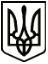 МЕНСЬКА МІСЬКА РАДА(чотирнадцята сесія восьмого скликання) ПРОТОКОЛ пленарного засідання Менської міської ради 25 листопада 2021року	м. Мена	№ ____11-45 сесійна залаМенської міської радиВ міській раді встановлено 26 депутатських мандатів, обрано 26 депутатів. На сесії зареєстровано 21 депутат, присутні 21 депутат, відсутні 5 депутатів.На пленарному засіданні 14 сесії Менської міської ради 8 скликання присутні:Нагорна А.О., помічник-консультант народного депутата України Гунька А.Г.; Прищепа В.В., заступник міського голови з питань діяльності виконавчих органів ради; Гаєвой С.М., заступник міського голови з питань діяльності виконавчих органів ради; Гнип В.І., заступник міського голови з питань діяльності виконавчих органів ради; Лук’яненко І.Ф., начальник відділу освіти Менської міської ради; Марцева Т.І., заступник начальника юридичного відділу Менської міської ради; Кроха Н.О., головний спеціаліст юридичного відділу Менської міської ради; Скороход С.В., начальник відділу економічного розвитку та інвестицій; Ющенко А.М., головний спеціаліст відділу архітектури та містобудування Менської міської ради, в.о. начальника відділу архітектури та містобудування Менської міської ради; Підгорний О., представник ГО «Доброчин»; Дрозд Н., голова ГО «Доброчин»; Прищепа О.М., журналіст Сусіди Сіті; Лисенко С.М., житель с. Киселівка.  Згідно ст. 5, 6 Регламенту Менської міської ради 8 скликання Сесії ради проводяться гласно із забезпеченням права кожного бути присутнім на них, крім випадків передбачених законодавством. Порядок доступу до засідань визначається радою відповідно до закону та цього Регламенту. Представники засобів масової інформації та журналісти, які бажають бути присутніми на пленарному засіданні сесії, допускаються за умови пред’явлення службового (журналістського) посвідчення.На засіданнях Ради та її органів можуть бути присутні народні депутати України, депутати обласної ради, представники центральних органів виконавчої влади, депутати та посадові особи Менської районної ради, голова та посадові особи Менської районної державної адміністрації, посадові особи місцевого самоврядування територіальної громади, старости, керівники підприємств, установ і організацій комунальної власності територіальної громади міста, запрошені особи, особи, присутність яких визначена Радою як обов’язкова, члени територіальної громади, інші особи, які виявили бажання бути присутніми за засіданнях. Для них у залі відводяться спеціальні місця.Інші особи за рішенням ради можуть бути присутніми на пленарних засіданнях ради під час розгляду питань порядку денного за умови встановлення їх особи. Для них відводяться місця позаду рядів місць для депутатів та осіб, визначених у пункті 1 цієї статті. Заяви про надання дозволу на участь в пленарному засіданні при розгляді конкретного питання порядку денного подаються зацікавленими особами не пізніше за один день до пленарного засідання сесії ради.Головуючий запропонував зайняти визначені місця і відкрив пленарне засідання 14-ї сесії Менської міської ради 8 скликання.ЗВУЧИТЬ ГІМН УКРАЇНИГоловуючий повідомив депутатів, що згідно ст. 46 п.4 Закону України „Про місцеве самоврядування в Україні” та ст.19, 20 Регламенту Менської міської ради сьогодні проводиться (позачергове) пленарне засідання 14-ї сесії Менської міської ради 8 скликання, з наступним порядком денним:658. Про виконання Плану соціально-економічного розвитку Менської міської  територіальної громади за 9 місяців 2021 року.659. Про виконання бюджету Менської міської територіальної громади за 9 місяців 2021 року.660. Про внесення змін до рішення другої сесії Менської міської ради восьмого скликання від 23 грудня 2020 року № 62 «Про бюджет Менської міської територіальної громади на 2021 рік».661. Про затвердження Стратегії сталого розвитку Менської міської територіальної громади на 2021-2029 роки.662. Про надання згоди на приєднання до ініціативи «Перегони до нуля».663. Про звітування Менського міського голови та депутатів Менської міської ради перед виборцями про свою роботу.664. Про орієнтовний план роботи Менської міської ради восьмого скликання на 2022 рік.665. Про затвердження другої пріоритетної послуги у рамках програми DOBRE.666. Про затвердження Програми забезпечення медичних закладів Менської міської територіальної громади медичними кадрами на 2022 – 2026 роки.667. Про створення наглядової ради КНП «Менська міська лікарня».668. Про перейменування вулиці Жукова та провулку Жукова в місті Мена Чернігівської області.669. Про затвердження Типового контракту керівника Комунальної установи «Центр з обслуговування освітніх установ та закладів освіти» Менської міської ради.670. Про погодження кандидатури директора Комунальної установи «Центр з обслуговування освітніх установ та закладів освіти» Менської міської ради.671. Про затвердження Положення про відділ освіти  Менської міської ради в новій редакції.672. Про прийняття в комунальну власність ділянки водопровідної мережі.673. Про прийняття у комунальну власність безхазяйного нерухомого майна.674. Про передачу майна з балансу Менської міської ради.675.  Про передачу майна з господарського відання КП «Менакомунпослуга» на баланс Менської міської ради.676. Про  затвердження Переліку адміністративних послуг, які надаються через відділ «Центр надання адміністративних послуг».677. Про Почесні відзнаки Менської міської ради .678. Про внесення змін до структури та загальної чисельності апарату Менської міської ради. 679. Про зміну адреси та затвердження Положення про Службу у справах дітей Менської міської ради у новій редакції.680. Про   списання незавершених капітальних інвестицій.681. Про затвердження Положення про преміювання працівників апарату та виконавчих органів Менської міської ради.682. Про дозвіл на  виготовлення проектів землеустрою щодо відведення    земельних ділянок зі зіміною цільового призначення для надання в оренду.683. Про надання дозволу ПрАТ «ВФ Україна» на виготовлення технічної документації із землеустрою щодо встановлення (відновлення) меж земельної ділянки в натурі.684. Про надання дозволу ТОВ «АГРОТРЕЙДГРУП ЛТД» на виготовлення технічної документації із землеустрою щодо встановлення (відновлення) меж земельної ділянки в натурі. 685. Про надання дозволу на розроблення проекту землеустрою щодо відведення земельної ділянки по наданню у приватну власність для садівництва гр. Андронкову О.В.686. Про надання дозволу на розроблення проекту землеустрою щодо відведення земельної ділянки по наданню у приватну власність для садівництва гр. Кушнір І.А.687. Про виготовлення проекту землеустрою щодо відведення земельної ділянки зі зміною цільового призначення.688. Про припинення права користування земельними ділянками наданими длягородництва громадянам.689. Про надання дозволу на розроблення проекту землеустрою щодо відведення земельної ділянки по наданню у приватну власність для ведення особистого селянського господарства гр. Барбашева В.П.690. Про надання дозволу на розроблення проекту землеустрою щодо відведення земельної ділянки по наданню у приватну власність для ведення особистого селянського господарства гр. Долбієвій Л.І.691. Про надання дозволу на розроблення проекту землеустрою щодо відведення земельної ділянки по наданню у приватну власність для для ведення особистого селянського господарства  гр. Дяченко О.П.692. Про надання дозволу на розроблення проекту землеустрою щодо відведення земельної ділянки по наданню у приватну власність для  ведення особистого селянського господарства гр. Маценко А.І.693. Про надання дозволу на розроблення проекту землеустрою щодо відведення земельної ділянки по наданню у приватну власність для ведення особистого селянського господарства гр. Муха Д.П.694. Про надання дозволу на розроблення проекту землеустрою щодо відведення земельної ділянки по наданню у приватну власність для ОСГ гр. Щербина О.С.695. Про надання дозволу на розроблення проекту землеустрою щодо відведення земельної ділянки по наданню у приватну власність для ОСГ гр. Пінчук П.М.696. Про надання дозволу на розроблення проекту землеустрою щодо відведення земельної ділянки по наданню у приватну власність для ОСГ гр. Римар Т.В.697. Про надання дозволу на розроблення проекту землеустрою щодо відведення земельної ділянки по наданню у приватну власність для ОСГ гр. Сьомка В.П.698. Про надання дозволу на розроблення проекту землеустрою щодо відведення земельної ділянки по наданню у приватну власність для ОСГ гр. Філоненко О.М.699. Про надання дозволу на розроблення проекту землеустрою щодо відведення земельної ділянки по наданню у приватну власність для ОСГ гр. Хоменко І.М.700. Про надання дозволу на розроблення проекту землеустрою щодо відведення земельної ділянки по наданню у приватну власність для ОСГ гр. Чуб Т.В.701. Про надання дозволу на розроблення проекту землеустрою щодо відведення земельної ділянки по наданню у приватну власність для ОСГ гр. Ярина О.П.702. Про надання дозволу на розроблення проекту землеустрою щодо відведення земельної ділянки по наданню у приватну власність для ОСГ гр. Нерослик О.В.703. Про надання дозволу на розроблення проекту землеустрою щодо відведення земельної ділянки по наданню у приватну власність для  ведення особистого селянського господарства гр. Фараон Д.С.704. Про надання дозволів на розроблення проєктів землеустрою щодо відведення земельних ділянок по наданню у приватну власність для ведення особистого селянського господарства.705. Про розгляд звернень громадян щодо надання дозволу на розроблення проекту землеустрою щодо відведення земельної ділянки по наданню у приватну власність для ведення особистого селянського господарства.706. Про припинення права тимчасового користування КП «Менська ПМШК» невитребуваними земельними частками (паями) за межами с. Бірківка.707. Про припинення права тимчасового користування КП «Менська ПМШК» невитребуваними земельними частками (паями) за межами с. Блистова.708. Про припинення тимчасового користування земельною ділянкою ПрАТ «Корпорація «Інтерагросистема».709. Про припинення права тимчасового користування ТОВ «АГРОЛІДЕР МЕНА» невитребуваними земельними частками (паями) за межами с. Ушня.710. Про припинення права тимчасового користування ТОВ «АГРОЛІДЕР МЕНА» невитребуваними земельними частками (паями) за межами с. Покровське.711. Про надання дозволу на розроблення проекту землеустрою щодо відведення земельної ділянки по наданню у приватну власність для ОСГ гр. Коваленко О.М.712. Про надання дозволу на розроблення проекту землеустрою щодо відведення земельної ділянки по наданню у приватну власність для ОСГ гр. Саук В.П.713. Про затвердження технічної документації із землеустрою щодо поділу земельної ділянки гр. Решотці С.Б.714. Про внесення змін до рішення Менської міської ради.715. Про надання дозволу громадянам на розробку документації із землеустрою по встановленню меж земельних ділянок (паї). 716. Про затвердження технічної  документації із землеустрою по встановленню меж земельних ділянок (паї) громадянам.717. Про затвердження технічних документацій із землеустрою щодо встановлення (відновлення) меж земельних ділянок в натурі для будівництва і обслуговування житлового будинку, господарських будівель і споруд Костенко Л.О. та Висіцькій І.В.718. Про затвердження проєкту землеустрою щодо відведення земельної ділянки з метою передачі в оренду ФГ «Петрово».719. Про затвердження проєкту землеустрою гр. Павловському С.Л.720. Про внесення змін до рішення Менської міської ради.721. Про внесення змін до договору оренди землі  укладеного з ПрАТ «Корпорація «Інтерагросистема».722. Про внесення змін до Договору оренди землі укладеного з гр. Решоткою С.Б.723. Про дострокове розірвання договору оренди землі укладеного з ТОВ «МЕНА-АВАНГАРД».724. Про внесення змін до договору оренди невитребуваних земельних часток (паїв) укладеного з КСТ «ДРУЖБА».725. Про затвердження технічної документації із землеустрою по встановленню меж земельних ділянок (польові шляхи) ТОВ «АГРОТРЕЙДГРУП ЛТД» за межами с. Семенівка.726. Про припинення тимчасового користування земельною ділянкою ПрАТ «Корпорація «Інтерагросистема».727. Про затвердження проєктів землеустрою щодо відведення земельних ділянок у власність для ведення особистого селянського господарства. 728. Про затвердження технічних документацій із землеустрою щодо встановлення (відновлення) меж земельних ділянок в натурі для будівництва і обслуговування житлового будинку, господарських будівель і споруд. 729. Про виготовлення проектів землеустрою щодо відведення земельних ділянок в м. Мена.730. Про затвердження Правил розміщення зовнішньої реклами на території Менської міської територіальної громади.731. Про надання дозволу на розроблення проекту землеустрою щодо відведення земельної ділянки по наданню у приватну власність для ОСГ гр. Мелашедченко В.Ф.732. Про відмову в наданні дозволу на розроблення проекту землеустрою щодо відведення земельної ділянки по наданню у приватну власність для ОСГ гр. Голівець В.В.733. Про надання дозволів на розроблення проєктів землеустрою щодо відведення земельних ділянок по наданню у приватну власність для веденняособистого селянського господарства за межами с. Ушня.734. Про надання дозволів на розроблення проєктів землеустрою щодо відведення земельних ділянок по наданню у приватну власність для ведення особистого селянського господарства на території Стольненського старостинського округу.735. Про надання дозволу на розроблення проекту землеустрою щодо відведення земельної ділянки по наданню у приватну власність для ОСГ гр. Федоренко Н.М.736. Про надання дозволу на розроблення проекту землеустрою щодо відведення земельної ділянки по наданню у приватну власність для ОСГ гр. Тичина П.А.737. Про надання дозволу на розроблення проекту землеустрою щодо відведення земельної ділянки по наданню у приватну власність для ОСГ гр. Супрун А.А.738. Про надання дозволу на розроблення проекту землеустрою щодо відведення земельної ділянки по наданню у приватну власність для ОСГ гр. Носовець М.В.739. Про розробку детального плану території для будівництва індивідуальних гаражів біля будинку по вул. Шевченка, 76В в м. Мена Чернігівської області. 740. Про затвердження проєкту землеустрою щодо відведення земельної ділянки у разі зміни її  цільового призначення за межами с. Величківка.741. Про затвердження проєкту землеустрою щодо відведення земельної ділянки у разі зміни її  цільового призначення за межами с. Ушня.742. Про затвердження технічної документації із землеустрою щодо інвентаризації земель комунальної власності. 743. Про затвердження технічної документації із землеустрою щодо інвентаризації земель за межами с. Блистова.744. Про затвердження технічної документації із землеустрою щодо інвентаризації земель за межами с. Осьмаки.745. Про затвердження технічної документації із землеустрою щодо інвентаризації земель за межами с. Ушня.746. Про затвердження проєктів землеустрою щодо відведення земельних ділянок у приватну власність для садівництва Роговій А.Г. та Олещенку О.О.747. Про внесення змін до рішення 13 сесії Менської міської ради 8 скликання від 05 листопада 2021 року № 649.748. Про внесення доповнень до рішення Менської міської ради від 22.01.2021 № 191 «Про затвердження  Програми «Шкільний автобус на 2021-2025 роки».749. Про зміну найменування, адреси та затвердження Статуту Комунальної установи «Менський інклюзивно-ресурсний центр» Менської міської ради у новій редакції.750. Про зміну найменування, адреси та  затвердження Статуту Комунального закладу «Менська дитяча мистецька школа» Менської міської ради у новій редакції.751. Про зміну найменування, адреси та затвердження Статуту Менського закладу дошкільної освіти (ясла-садок) «Сонечко» комбінованого типу Менської міської ради в новій редакції.752. Про зміну найменування, адреси та затвердження Статуту Блистівського закладу дошкільної освіти (дитячий садок) «Ромашка» загального типу Менської міської ради в новій редакції.753. Про зміну найменування, адреси та затвердження Статуту Макошинського закладу дошкільної освіти (ясла-садок) «Сонечко» загального типу Менської міської ради в новій редакції.754. Про зміну найменування, адреси та затвердження Статуту Дягівського закладу дошкільної освіти (дитячий садок) «Веселка» загального типу Менської міської ради в новій редакції.755. Про зміну найменування, адреси та затвердження Статуту Киселівського закладу дошкільної освіти (дитячий садок) «Веселка» загального типу Менської міської ради в новій редакції.756. Про зміну найменування, адреси та затвердження Статуту Стольненського закладу дошкільної освіти (дитячий садок) «Сонечко» загального типу Менської міської ради в новій редакції.757.  Про зміну сторони у Договорі.758. Про зміну найменування, адреси та затвердження Статуту Менського закладу дошкільної освіти (ясла-садок) «Дитяча академія» комбінованого типу Менської міської ради в новій редакції.759. Про надання згоди на прийняття майна у власність громади.760. Про надання дозволів на розроблення проєктів землеустрою щодо відведення земельних ділянок по наданню у приватну власність зі зміною цільового призначення з земель для громадських пасовищ на землі для веденняособистого селянського господарства за межами с. Синявка.761. Про надання дозволу на розроблення проекту землеустрою щодо відведення земельної ділянки по наданню у приватну власність для ОСГ гр. Зінченко В.В.762. Про надання дозволу на розроблення проекту землеустрою щодо відведення земельної ділянки по наданню у приватну власність для ведення особистого селянського господарства гр. Лисенко О.С.763. Про відмову в наданні дозволу на  виготовлення проекту землеустрою щодо відведення земельної ділянки зі зіміною цільового призначення для надання в оренду.764. «Про звернення депутатів Менської міської ради» восьмого скликання до Кабінету Міністрів України та Верховної Ради України 9-го скликання».765. Про зміну найменування, адреси та затвердження Статуту Синявського закладу дошкільної освіти (дитячий садок) «Дзвіночок» загального типу Менської міської ради в новій редакції.766. Про зміну найменування, адреси та затвердження Статуту Покровського закладу дошкільної освіти (дитячий садок) «Капітошка» загального типу Менської міської ради в новій редакції.767. Про зміну найменування, адреси та затвердження Статуту Осьмаківського закладу дошкільної освіти (дитячий садок) «Капітошка» загального типу Менської міської ради в новій редакції.768. Про зміну найменування, адреси та затвердження Статуту Феськівського закладу дошкільної освіти (дитячий садок) «Веселка» загального типу Менської міської ради в новій редакції.769. Про зміну найменування, адреси та затвердження Статуту Менського закладу дошкільної освіти (ясла-садок) ім. Гагаріна загального типу Менської міської ради в новій редакції.770. Про зміну найменування, адреси та затвердження Статуту Бірківського закладу дошкільної освіти (дитячий садок) «Сонечко» загального типу Менської міської ради в новій редакції.771. Про зміну найменування, адреси та затвердження Статуту Куковицького закладу дошкільної освіти (дитячий садок) «Дзвіночок» загального типу Менської міської ради в новій редакції.772. Про призупинення діяльності Семенівського закладу загальної середньої освіти І-ІІ ступенів Менської міської ради Менського району Чернігівської області.773. Про ліквідацію юридичної особи Семенівського закладу дошкільної освіти (дитячий садок) «Сонечко» загального типу Менської міської ради Менського району Чернігівської області.774. Про зміну адреси та затвердження Статуту Степанівського міжшкільного навчально-виробничого комбінату в новій редакції.775. Про виготовлення проєкту землеустрою щодо відведення земельної ділянки за межами м. Мена.776. Про передачу в оперативне управління частини приміщення за адресою: м. Мена, вул. Суворова, 64.ВИСТУПИВ:Стальниченко Ю.В. щодо внесення на спільному засіданні постійних комісій до порядку денного питання «Про затвердження технічних документацій із землеустрою щодо встановлення меж земельних ділянок та передачі у власність для ведення особистого селянського господарства». Головуючий поставив на голосування запропоновані зміни до порядку денного.Хто проти? Хто утримався? Немає. Прийнято одноголосно.Пропонується прийняти запропонований проєкт порядку денного з внесеними змінами за основу та в цілому, а саме:658. Про виконання Плану соціально-економічного розвитку Менської міської  територіальної громади за 9 місяців 2021 року.659. Про виконання бюджету Менської міської територіальної громади за 9 місяців 2021 року.660. Про внесення змін до рішення другої сесії Менської міської ради восьмого скликання від 23 грудня 2020 року № 62 «Про бюджет Менської міської територіальної громади на 2021 рік».661. Про затвердження Стратегії сталого розвитку Менської міської територіальної громади на 2021-2029 роки.662. Про надання згоди на приєднання до ініціативи «Перегони до нуля».663. Про звітування Менського міського голови та депутатів Менської міської ради перед виборцями про свою роботу.664. Про орієнтовний план роботи Менської міської ради восьмого скликання на 2022 рік.665. Про затвердження другої пріоритетної послуги у рамках програми DOBRE.666. Про затвердження Програми забезпечення медичних закладів Менської міської територіальної громади медичними кадрами на 2022 – 2026 роки.667. Про створення наглядової ради КНП «Менська міська лікарня».668. Про перейменування вулиці Жукова та провулку Жукова в місті Мена Чернігівської області.669. Про затвердження Типового контракту керівника Комунальної установи «Центр з обслуговування освітніх установ та закладів освіти» Менської міської ради.670. Про погодження кандидатури директора Комунальної установи «Центр з обслуговування освітніх установ та закладів освіти» Менської міської ради.671. Про затвердження Положення про відділ освіти  Менської міської ради в новій редакції.672. Про прийняття в комунальну власність ділянки водопровідної мережі.673. Про прийняття у комунальну власність безхазяйного нерухомого майна.674. Про передачу майна з балансу Менської міської ради.675.  Про передачу майна з господарського відання КП  «Менакомунпослуга» на баланс Менської міської ради.676. Про  затвердження Переліку адміністративних послуг, які надаються через відділ «Центр надання адміністративних послуг».677. Про Почесні відзнаки Менської міської ради .678. Про внесення змін до структури та загальної чисельності апарату Менської міської ради. 679. Про зміну адреси та затвердження Положення про Службу у справах дітей Менської міської ради у новій редакції.680. Про   списання незавершених капітальних інвестицій.681. Про затвердження Положення про преміювання працівників апарату та виконавчих органів Менської міської ради.682. Про дозвіл на  виготовлення проектів землеустрою щодо відведення    земельних ділянок зі зіміною цільового призначення для надання в оренду.683. Про надання дозволу ПрАТ «ВФ Україна» на виготовлення технічної документації із землеустрою щодо встановлення (відновлення) меж земельної ділянки в натурі.684. Про надання дозволу ТОВ «АГРОТРЕЙДГРУП ЛТД» на виготовлення технічної документації із землеустрою щодо встановлення (відновлення) меж земельної ділянки в натурі. 685. Про надання дозволу на розроблення проекту землеустрою щодо відведення земельної ділянки по наданню у приватну власність для садівництва гр. Андронкову О.В.686. Про надання дозволу на розроблення проекту землеустрою щодо відведення земельної ділянки по наданню у приватну власність для садівництва гр. Кушнір І.А.687. Про виготовлення проекту землеустрою щодо відведення земельної ділянки зі зміною цільового призначення.688. Про припинення права користування земельними ділянками наданими длягородництва громадянам.689. Про надання дозволу на розроблення проекту землеустрою щодо відведення земельної ділянки по наданню у приватну власність для ведення особистого селянського господарства гр. Барбашева В.П.690. Про надання дозволу на розроблення проекту землеустрою щодо відведення земельної ділянки по наданню у приватну власність для ведення особистого селянського господарства гр. Долбієвій Л.І.691. Про надання дозволу на розроблення проекту землеустрою щодо відведення земельної ділянки по наданню у приватну власність для для ведення особистого селянського господарства  гр. Дяченко О.П.692. Про надання дозволу на розроблення проекту землеустрою щодо відведення земельної ділянки по наданню у приватну власність для  ведення особистого селянського господарства гр. Маценко А.І.693. Про надання дозволу на розроблення проекту землеустрою щодо відведення земельної ділянки по наданню у приватну власність для ведення особистого селянського господарства гр. Муха Д.П.694. Про надання дозволу на розроблення проекту землеустрою щодо відведення земельної ділянки по наданню у приватну власність для ОСГ гр. Щербина О.С.695. Про надання дозволу на розроблення проекту землеустрою щодо відведення земельної ділянки по наданню у приватну власність для ОСГ гр. Пінчук П.М.696. Про надання дозволу на розроблення проекту землеустрою щодо відведення земельної ділянки по наданню у приватну власність для ОСГ гр. Римар Т.В.697. Про надання дозволу на розроблення проекту землеустрою щодо відведення земельної ділянки по наданню у приватну власність для ОСГ гр. Сьомка В.П.698. Про надання дозволу на розроблення проекту землеустрою щодо відведення земельної ділянки по наданню у приватну власність для ОСГ гр. Філоненко О.М.699. Про надання дозволу на розроблення проекту землеустрою щодо відведення земельної ділянки по наданню у приватну власність для ОСГ гр. Хоменко І.М.700. Про надання дозволу на розроблення проекту землеустрою щодо відведення земельної ділянки по наданню у приватну власність для ОСГ гр. Чуб Т.В.701. Про надання дозволу на розроблення проекту землеустрою щодо відведення земельної ділянки по наданню у приватну власність для ОСГ гр. Ярина О.П.702. Про надання дозволу на розроблення проекту землеустрою щодо відведення земельної ділянки по наданню у приватну власність для ОСГ гр. Нерослик О.В.703. Про надання дозволу на розроблення проекту землеустрою щодо відведення земельної ділянки по наданню у приватну власність для  ведення особистого селянського господарства гр. Фараон Д.С.704. Про надання дозволів на розроблення проєктів землеустрою щодо відведення земельних ділянок по наданню у приватну власність для ведення особистого селянського господарства.705. Про розгляд звернень громадян щодо надання дозволу на розроблення проекту землеустрою щодо відведення земельної ділянки по наданню у приватну власність для ведення особистого селянського господарства.706. Про припинення права тимчасового користування КП «Менська ПМШК» невитребуваними земельними частками (паями) за межами с. Бірківка.707. Про припинення права тимчасового користування КП «Менська ПМШК» невитребуваними земельними частками (паями) за межами с. Блистова.708. Про припинення тимчасового користування земельною ділянкою ПрАТ «Корпорація «Інтерагросистема».709. Про припинення права тимчасового користування ТОВ «АГРОЛІДЕР МЕНА» невитребуваними земельними частками (паями) за межами с. Ушня.710. Про припинення права тимчасового користування ТОВ «АГРОЛІДЕР МЕНА» невитребуваними земельними частками (паями) за межами с. Покровське.711. Про надання дозволу на розроблення проекту землеустрою щодо відведення земельної ділянки по наданню у приватну власність для ОСГ гр. Коваленко О.М.712. Про надання дозволу на розроблення проекту землеустрою щодо відведення земельної ділянки по наданню у приватну власність для ОСГ гр. Саук В.П.713. Про затвердження технічної документації із землеустрою щодо поділу земельної ділянки гр. Решотці С.Б.714. Про внесення змін до рішення Менської міської ради.715. Про надання дозволу громадянам на розробку документації із землеустрою по встановленню меж земельних ділянок (паї). 716. Про затвердження технічної  документації із землеустрою по встановленню меж земельних ділянок (паї) громадянам.717. Про затвердження технічних документацій із землеустрою щодо встановлення (відновлення) меж земельних ділянок в натурі для будівництва і обслуговування житлового будинку, господарських будівель і споруд Костенко Л.О. та Висіцькій І.В.718. Про затвердження проєкту землеустрою щодо відведення земельної ділянки з метою передачі в оренду ФГ «Петрово».719. Про затвердження проєкту землеустрою гр. Павловському С.Л.720. Про внесення змін до рішення Менської міської ради.721. Про внесення змін до договору оренди землі  укладеного з ПрАТ «Корпорація «Інтерагросистема».722. Про внесення змін до Договору оренди землі укладеного з гр. Решоткою С.Б.723. Про дострокове розірвання договору оренди землі укладеного з ТОВ «МЕНА-АВАНГАРД».724. Про внесення змін до договору оренди невитребуваних земельних часток (паїв) укладеного з КСТ «ДРУЖБА».725. Про затвердження технічної документації із землеустрою по встановленню меж земельних ділянок (польові шляхи) ТОВ «АГРОТРЕЙДГРУП ЛТД» за межами с. Семенівка.726. Про припинення тимчасового користування земельною ділянкою ПрАТ «Корпорація «Інтерагросистема».727. Про затвердження проєктів землеустрою щодо відведення земельних ділянок у власність для ведення особистого селянського господарства. 728. Про затвердження технічних документацій із землеустрою щодо встановлення (відновлення) меж земельних ділянок в натурі для будівництва і обслуговування житлового будинку, господарських будівель і споруд. 729. Про виготовлення проектів землеустрою щодо відведення земельних ділянок в м. Мена.730. Про затвердження Правил розміщення зовнішньої реклами на території Менської міської територіальної громади.731. Про надання дозволу на розроблення проекту землеустрою щодо відведення земельної ділянки по наданню у приватну власність для ОСГ гр. Мелашедченко В.Ф.732. Про відмову в наданні дозволу на розроблення проекту землеустрою щодо відведення земельної ділянки по наданню у приватну власність для ОСГ гр. Голівець В.В.733. Про надання дозволів на розроблення проєктів землеустрою щодо відведення земельних ділянок по наданню у приватну власність для веденняособистого селянського господарства за межами с. Ушня.734. Про надання дозволів на розроблення проєктів землеустрою щодо відведення земельних ділянок по наданню у приватну власність для ведення особистого селянського господарства на території Стольненського старостинського округу.735. Про надання дозволу на розроблення проекту землеустрою щодо відведення земельної ділянки по наданню у приватну власність для ОСГ гр. Федоренко Н.М.736. Про надання дозволу на розроблення проекту землеустрою щодо відведення земельної ділянки по наданню у приватну власність для ОСГ гр. Тичина П.А.737. Про надання дозволу на розроблення проекту землеустрою щодо відведення земельної ділянки по наданню у приватну власність для ОСГ гр. Супрун А.А.738. Про надання дозволу на розроблення проекту землеустрою щодо відведення земельної ділянки по наданню у приватну власність для ОСГ гр. Носовець М.В.739. Про розробку детального плану території для будівництва індивідуальних гаражів біля будинку по вул. Шевченка, 76В в м. Мена Чернігівської області. 740. Про затвердження проєкту землеустрою щодо відведення земельної ділянки у разі зміни її  цільового призначення за межами с. Величківка.741. Про затвердження проєкту землеустрою щодо відведення земельної ділянки у разі зміни її  цільового призначення за межами с. Ушня.742. Про затвердження технічної документації із землеустрою щодо інвентаризації земель комунальної власності. 743. Про затвердження технічної документації із землеустрою щодо інвентаризації земель за межами с. Блистова.744. Про затвердження технічної документації із землеустрою щодо інвентаризації земель за межами с. Осьмаки.745. Про затвердження технічної документації із землеустрою щодо інвентаризації земель за межами с. Ушня.746. Про затвердження проєктів землеустрою щодо відведення земельних ділянок у приватну власність для садівництва Роговій А.Г. та Олещенку О.О.747. Про внесення змін до рішення 13 сесії Менської міської ради 8 скликання від 05 листопада 2021 року № 649.748. Про внесення доповнень до рішення Менської міської ради від 22.01.2021 № 191 «Про затвердження  Програми «Шкільний автобус на 2021-2025 роки».749. Про зміну найменування, адреси та затвердження Статуту Комунальної установи «Менський інклюзивно-ресурсний центр» Менської міської ради у новій редакції.750. Про зміну найменування, адреси та  затвердження Статуту Комунального закладу «Менська дитяча мистецька школа» Менської міської ради у новій редакції.751. Про зміну найменування, адреси та затвердження Статуту Менського закладу дошкільної освіти (ясла-садок) «Сонечко» комбінованого типу Менської міської ради в новій редакції.752. Про зміну найменування, адреси та затвердження Статуту Блистівського закладу дошкільної освіти (дитячий садок) «Ромашка» загального типу Менської міської ради в новій редакції.753. Про зміну найменування, адреси та затвердження Статуту Макошинського закладу дошкільної освіти (ясла-садок) «Сонечко» загального типу Менської міської ради в новій редакції.754. Про зміну найменування, адреси та затвердження Статуту Дягівського закладу дошкільної освіти (дитячий садок) «Веселка» загального типу Менської міської ради в новій редакції.755. Про зміну найменування, адреси та затвердження Статуту Киселівського закладу дошкільної освіти (дитячий садок) «Веселка» загального типу Менської міської ради в новій редакції.756. Про зміну найменування, адреси та затвердження Статуту Стольненського закладу дошкільної освіти (дитячий садок) «Сонечко» загального типу Менської міської ради в новій редакції.757.  Про зміну сторони у Договорі.758. Про зміну найменування, адреси та затвердження Статуту Менського закладу дошкільної освіти (ясла-садок) «Дитяча академія» комбінованого типу Менської міської ради в новій редакції.759. Про надання згоди на прийняття майна у власність громади.760. Про надання дозволів на розроблення проєктів землеустрою щодо відведення земельних ділянок по наданню у приватну власність зі зміною цільового призначення з земель для громадських пасовищ на землі для веденняособистого селянського господарства за межами с. Синявка.761. Про надання дозволу на розроблення проекту землеустрою щодо відведення земельної ділянки по наданню у приватну власність для ОСГ гр. Зінченко В.В.762. Про надання дозволу на розроблення проекту землеустрою щодо відведення земельної ділянки по наданню у приватну власність для ведення особистого селянського господарства гр. Лисенко О.С.763. Про відмову в наданні дозволу на  виготовлення проекту землеустрою щодо відведення земельної ділянки зі зіміною цільового призначення для надання в оренду.764. «Про звернення депутатів Менської міської ради» восьмого скликання до Кабінету Міністрів України та Верховної Ради України 9-го скликання».765. Про зміну найменування, адреси та затвердження Статуту Синявського закладу дошкільної освіти (дитячий садок) «Дзвіночок» загального типу Менської міської ради в новій редакції.766. Про зміну найменування, адреси та затвердження Статуту Покровського закладу дошкільної освіти (дитячий садок) «Капітошка» загального типу Менської міської ради в новій редакції.767. Про зміну найменування, адреси та затвердження Статуту Осьмаківського закладу дошкільної освіти (дитячий садок) «Капітошка» загального типу Менської міської ради в новій редакції.768. Про зміну найменування, адреси та затвердження Статуту Феськівського закладу дошкільної освіти (дитячий садок) «Веселка» загального типу Менської міської ради в новій редакції.769. Про зміну найменування, адреси та затвердження Статуту Менського закладу дошкільної освіти (ясла-садок) ім. Гагаріна загального типу Менської міської ради в новій редакції.770. Про зміну найменування, адреси та затвердження Статуту Бірківського закладу дошкільної освіти (дитячий садок) «Сонечко» загального типу Менської міської ради в новій редакції.771. Про зміну найменування, адреси та затвердження Статуту Куковицького закладу дошкільної освіти (дитячий садок) «Дзвіночок» загального типу Менської міської ради в новій редакції.772. Про призупинення діяльності Семенівського закладу загальної середньої освіти І-ІІ ступенів Менської міської ради Менського району Чернігівської області.773. Про ліквідацію юридичної особи Семенівського закладу дошкільної освіти (дитячий садок) «Сонечко» загального типу Менської міської ради Менського району Чернігівської області.774. Про зміну адреси та затвердження Статуту Степанівського міжшкільного навчально-виробничого комбінату в новій редакції.775. Про виготовлення проєкту землеустрою щодо відведення земельної ділянки за межами м. Мена.776. Про передачу в оперативне управління частини приміщення за адресою: м. Мена, вул. Суворова, 64.777. Про затвердження технічних документацій із землеустрою щодо встановлення меж земельних ділянок та передачі у власність для ведення особистого селянського господарства.ГОЛОСУВАЛИ:«ЗА» - «22», «проти» - «0», «утримались» - «0», не голосували – «0».Прийнято одноголосно.Шановні депутати!Є пропозиція затвердити такий порядок роботи сесії:для доповіді – до 20 хвилин, співдоповіді і заключного слова – до 10 хвилин. Виступаючим в обговоренні, для повторних виступів при обговоренні, для виступів за процедурою скороченого обговорення, для виступів з інформацією з питань порядку денного, для заяв, внесення запитів, резолюцій, надається час тривалістю до 3 хвилин, для виступів щодо кандидатур, процедури та з мотивів голосування, пояснень, зауважень, запитань, пропозицій, повідомлень і довідок, внесення поправок, а також виступів в «Різному» - до 2 хвилин. Кожні 2 години роботи сесії робити перерву 15 хвилин. Головуючий відповідно до статей 9, 33, 59, 74 Регламенту роботи Менської міської ради закликав депутатів крім поіменного голосування, також висловлювати свою позицію щодо проєкту рішення, яке ставиться на голосування – за допомогою планшетів.Лічильній комісії - забезпечити підрахунок голосів відповідно до регламенту, фіксуючи результати поіменного голосування у відповідних відомостях.Інші пропозиції будуть? Так.ВИСТУПИВ:Депутат В.М. Кравцов запропонував проводити голосування по питанням сесії за спрощеною процедурою – підняттям рук, з відображенням результатів голосування у відомостях поіменного голосування, так як питання виносились на розгляд постійних комісій і вже обговорені депутатами. При голосуванні по питаннях, у розгляді яких не було досягнуто згоди, у випадку внесення доповнень чи пропозицій – проводити поіменне голосування. Головуючий поставив на голосування затвердження вищеназваного порядку роботи пленарного засідання з урахуванням пропозиції по голосуванню. Хто проти? Хто утримався? Немає. Прийнято одноголосно.Головуючий оголосив про перехід до розгляду питань порядку денного.658. Про виконання Плану соціально-економічного розвитку Менської міської  територіальної громади за 9 місяців 2021 року.СЛУХАЛИ:Скорохода С.М., який зазначив, що дане питання було розглянуте на засіданнях всіх постійних комісій. Інформація про виконання плану соціально-економічного розвитку Менської міської територіальної громади за 9 місяців надана депутатам. Якщо є запитання, він надасть відповідь. Депутат Щукін В.М. запитав доповідача, чому в інформації по виконанню плану соціально-економічного розвитку громади не зазначено рівень розвитку економіки, рівень розвитку промислового виробництва, зріст валового продукту?Скороход С.В. відповів, що обліковувати такі показники не входить в компетенцію відділу економічного розвитку та інвестицій. Дану інформацію можна знайти на сайті Чернігівського обласного управління статистики. У дискусії щодо аналізу інвестиційного клімату у громаді, впливу геополітики та ринків збуту продукції на промислові підприємства громади брали участь депутати Щукін В.М., Нерослик А.П. та Скороход С.В.Головуючий спитав, чи є зауваження, доповнення до даного проєкту рішення і враховуючи, що зауважень до доповнень не було, поставив на голосування даний проєкт рішення.ГОЛОСУВАЛИ:«За» - 20, «Проти» - 0, «Утримались» - 2, Не голосували – 0ВИРІШИЛИ:Рішення «Про виконання Плану соціально-економічного розвитку Менської міської  територіальної громади за 9 місяців 2021 року» ПРИЙНЯТО.659. Про виконання бюджету Менської міської територіальної громади за 9 місяців 2021 року.СЛУХАЛИ:Головуючий повідомив, що даний проєкт рішення був розглянутий на засіданні профільної  комісії, зауважень до проєкту не було, і поставив на голосування даний проєкт рішення.ГОЛОСУВАЛИ:«За» - 22, «Проти» - 0, «Утримались» - 0, Не голосували – 0ВИРІШИЛИ:Рішення «Про виконання бюджету Менської міської територіальної громади за 9 місяців 2021 року» ПРИЙНЯТО.660. Про внесення змін до рішення другої сесії Менської міської ради восьмого скликання від 23 грудня 2020 року № 62 «Про бюджет Менської міської територіальної громади на 2021 рік».СЛУХАЛИ:Головуючий повідомив, що даний проєкт рішення був розглянутий на засіданні профільної  комісії, зауважень до проєкту не було, і поставив на голосування даний проєкт рішення.ГОЛОСУВАЛИ:«За» - 22, «Проти» - 0, «Утримались» - 0, Не голосували – 0ВИРІШИЛИ:Рішення «Про внесення змін до рішення другої сесії Менської міської ради восьмого скликання від 23 грудня 2020 року № 62 «Про бюджет Менської міської територіальної громади на 2021 рік»» ПРИЙНЯТО.661. Про затвердження Стратегії сталого розвитку Менської міської територіальної громади на 2021-2029 роки.СЛУХАЛИ:Головуючий повідомив, що даний проєкт рішення був розглянутий на засіданні профільної  комісії, зауважень до проєкту не було, і поставив на голосування даний проєкт рішення.ГОЛОСУВАЛИ:«За» - 21, «Проти» - 1, «Утримались» - 0, Не голосували – 0ВИРІШИЛИ:Рішення «Про затвердження Стратегії сталого розвитку Менської міської територіальної громади на 2021-2029 роки» ПРИЙНЯТО.662. Про надання згоди на приєднання до ініціативи «Перегони до нуля».СЛУХАЛИ:Стальниченка Ю.В. щодо приєднання Менської громади у 2013 році до ініціативи «Угода мерів». «Перегони до нуля» – це  ініціатива тисяч міст світу, які прагнуть завдяки заходам із озеленення, заліснення, збереження лісів і земель стримати швидкоплинні зміни клімату та зменшити викиди СО2 в атмосферу. В рамках ініціативи будуть розроблені комплексні заходи, які відповідатимуть нашому спільному прагненню - не тільки зберегти клімат нашої планети, а й покращити його задля комфортного проживання наших дітей, онуків та правнуків... ГОЛОСУВАЛИ:«За» - 22, «Проти» - 0, «Утримались» - 0, Не голосували – 0ВИРІШИЛИ:Рішення «Про надання згоди на приєднання до ініціативи «Перегони до нуля»» ПРИЙНЯТО.663. Про звітування Менського міського голови та депутатів Менської міської ради перед виборцями про свою роботу. СЛУХАЛИ:Стальниченка Ю.В., який запросив депутатів підтримати даний проєкт рішення з внесеними на засіданні постійних комісій доповненнями та правками.  ГОЛОСУВАЛИ:«За» - 22, «Проти» - 0, «Утримались» - 0, Не голосували – 0ВИРІШИЛИ:Рішення «Про звітування Менського міського голови та депутатів Менської міської ради перед виборцями про свою роботу» ПРИЙНЯТО.664. Про орієнтовний план роботи Менської міської ради восьмого скликання на 2022 рік.СЛУХАЛИ:Головуючий повідомив, що даний проєкт рішення був розглянутий на засіданні профільної комісії, зауважень до проєкту не було, і поставив на голосування даний проєкт рішення.ГОЛОСУВАЛИ:«За» - 22, «Проти» - 0, «Утримались» - 0, Не голосували – 0ВИРІШИЛИ:Рішення «Про орієнтовний план роботи Менської міської ради восьмого скликання на 2022 рік» ПРИЙНЯТО.665. Про затвердження другої пріоритетної послуги у рамках програми DOBRE.СЛУХАЛИ:Головуючий повідомив, що даний проєкт рішення був розглянутий на засіданні профільної комісії, зауважень не надходило, і поставив на голосування даний проєкт рішення.ГОЛОСУВАЛИ:«За» - 22, «Проти» - 0, «Утримались» - 0, Не голосували – 0ВИРІШИЛИ:Рішення «Про затвердження другої пріоритетної послуги у рамках програми DOBRE» ПРИЙНЯТО.666. Про затвердження Програми забезпечення медичних закладів Менської міської територіальної громади медичними кадрами на 2022 – 2026 роки.СЛУХАЛИ: Головуючий повідомив, що даний проєкт рішення був розглянутий на засіданні профільної комісії, зауважень не надходило, і поставив на голосування даний проєкт рішення.ГОЛОСУВАЛИ:«За» - 22, «Проти» - 0, «Утримались» - 0, Не голосували – 0ВИРІШИЛИ:Рішення «Про затвердження Програми забезпечення медичних закладів Менської міської територіальної громади медичними кадрами на 2022 – 2026 роки» ПРИЙНЯТО.667. Про створення наглядової ради КНП «Менська міська лікарня».СЛУХАЛИ:Депутат Хоменко В.В. заявив про наявний конфлікт інтересів і, що у голосуванні він участі не братиме (ст. 59 з позначкою 1 Закону України «Про місцеве самоврядування в Україні»)Головуючий повідомив, що даний проєкт рішення був розглянутий на засіданні профільної  комісії, зауважень до проєкту не було, і поставив на голосування даний проєкт рішення.ГОЛОСУВАЛИ:«За» - 17, «Проти» - 2, «Утримались» - 2, Не голосували – 1ВИРІШИЛИ:Рішення «Про створення наглядової ради КНП «Менська міська лікарня»» ПРИЙНЯТО.668. Про перейменування вулиці Жукова та провулку Жукова в місті Мена Чернігівської області.СЛУХАЛИ:Депутат Скобєлєва В.М. попросила доповісти про ситуацію з опитуванням жителів вулиці. Гнип В.І. доповів, що дане питання вже виносилось на розгляд сесії, але не було прийняте депутатами. Після того поводилось повторне опитування жителів вулиці та провулку Жукова. Більшість опитуваних надали перевагу новій назві вулиці «Європейська» та провулка «Європейський»ГОЛОСУВАЛИ:«За» - 15, «Проти» - 0, «Утримались» - 7, Не голосували – 0ВИРІШИЛИ:Рішення «Про перейменування вулиці Жукова та провулку Жукова в місті Мена Чернігівської області» ПРИЙНЯТО.669. Про затвердження Типового контракту керівника Комунальної установи «Центр з обслуговування освітніх установ та закладів освіти» Менської міської ради.СЛУХАЛИ:Головуючий повідомив, що даний проєкт рішення був розглянутий на засіданні профільної  комісії, зауважень до проєкту не було, і поставив на голосування даний проєкт рішення.ГОЛОСУВАЛИ:«За» - 22, «Проти» - 0, «Утримались» - 0, Не голосували – 0ВИРІШИЛИ:Рішення «Про затвердження Типового контракту керівника Комунальної установи «Центр з обслуговування освітніх установ та закладів освіти» Менської міської ради» ПРИЙНЯТО.670. Про погодження кандидатури директора Комунальної установи «Центр з обслуговування освітніх установ та закладів освіти» Менської міської ради.СЛУХАЛИ:Головуючий повідомив, що даний проєкт рішення був розглянутий на засіданні профільної комісії, зауважень до проєкту не було, і поставив на голосування даний проєкт рішення.ГОЛОСУВАЛИ:«За» - 22, «Проти» - 0, «Утримались» - 0, Не голосували – 0ВИРІШИЛИ:Рішення «Про погодження кандидатури директора Комунальної установи «Центр з обслуговування освітніх установ та закладів освіти» Менської міської ради» ПРИЙНЯТО.671. Про затвердження Положення про відділ освіти  Менської міської ради в новій редакції. СЛУХАЛИ:Головуючий повідомив, що даний проєкт рішення був розглянутий на засіданні профільної комісії, зауважень до проєкту не було, і поставив на голосування даний проєкт рішення.ГОЛОСУВАЛИ:«За» - 22, «Проти» - 0, «Утримались» - 0, Не голосували – 0ВИРІШИЛИ:Рішення «Про затвердження Положення про відділ освіти  Менської міської ради в новій редакції» ПРИЙНЯТО.672. Про прийняття в комунальну власність ділянки водопровідної мережі.СЛУХАЛИ:Головуючий повідомив, що даний проєкт рішення був розглянутий на засіданні профільної комісії, зауважень до проєкту не було, і поставив на голосування даний проєкт рішення.ГОЛОСУВАЛИ:«За» - 22, «Проти» - 0, «Утримались» - 0, Не голосували – 0ВИРІШИЛИ:Рішення «Про прийняття в комунальну власність ділянки водопровідної мережі» ПРИЙНЯТО.673. Про прийняття у комунальну власність безхазяйного нерухомого майна.СЛУХАЛИ:Головуючий повідомив, що даний проєкт рішення був розглянутий на засіданні профільної комісії, зауважень до проєкту не було, і поставив на голосування даний проєкт рішення.ГОЛОСУВАЛИ:«За» - 22, «Проти» - 0, «Утримались» - 0, Не голосували – 0ВИРІШИЛИ:Рішення «Про прийняття у комунальну власність безхазяйного нерухомого майна» ПРИЙНЯТО.674. Про передачу майна з балансу Менської міської ради.СЛУХАЛИ: Головуючий повідомив, що даний проєкт рішення був розглянутий на засіданні профільної комісії, зауважень не надходило, і поставив на голосування даний проєкт рішення.ГОЛОСУВАЛИ:«За» - 22, «Проти» - 0, «Утримались» - 0, Не голосували – 0ВИРІШИЛИ:Рішення «Про передачу майна з балансу Менської міської ради» ПРИЙНЯТО.675. Про передачу майна з господарського відання КП  «Менакомунпослуга» на баланс Менської міської ради.СЛУХАЛИ: Головуючий повідомив, що даний проєкт рішення був розглянутий на засіданні профільної комісії, зауважень не надходило, і поставив на голосування даний проєкт рішення.ГОЛОСУВАЛИ:«За» - 22, «Проти» - 0, «Утримались» - 0, Не голосували – 0ВИРІШИЛИ:Рішення «Про передачу майна з господарського відання КП  «Менакомунпослуга» на баланс Менської міської ради» ПРИЙНЯТО.676. Про  затвердження Переліку адміністративних послуг, які надаються через відділ «Центр надання адміністративних послуг»СЛУХАЛИ: Головуючий повідомив, що даний проєкт рішення був розглянутий на засіданні профільної комісії, зауважень не надходило, і поставив на голосування даний проєкт рішення.ГОЛОСУВАЛИ:«За» - 22, «Проти» - 0, «Утримались» - 0, Не голосували – 0ВИРІШИЛИ:Рішення «Про  затвердження Переліку адміністративних послуг, які надаються через відділ «Центр надання адміністративних послуг»» ПРИЙНЯТО.677. Про Почесні відзнаки Менської міської ради.СЛУХАЛИ:Головуючий повідомив, що даний проєкт рішення був розглянутий на засіданні профільної комісії, зауважень до проєкту не було, і поставив на голосування даний проєкт рішення.ГОЛОСУВАЛИ:«За» - 22, «Проти» - 0, «Утримались» - 0, Не голосували – 0ВИРІШИЛИ:Рішення «Про Почесні відзнаки Менської міської ради» ПРИЙНЯТО.678. Про внесення змін до структури та загальної чисельності апарату Менської міської ради.СЛУХАЛИ: Головуючий повідомив, що даний проєкт рішення був розглянутий на засіданні профільної комісії, зауважень до проєкту не було, і поставив на голосування даний проєкт рішення.ГОЛОСУВАЛИ:«За» - 22, «Проти» - 0, «Утримались» - 0, Не голосували – 0ВИРІШИЛИ:Рішення «Про внесення змін до структури та загальної чисельності апарату Менської міської ради» ПРИЙНЯТО.679. Про зміну адреси та затвердження Положення про Службу у справах дітей Менської міської ради у новій редакції.СЛУХАЛИ: Головуючий повідомив, що даний проєкт рішення був розглянутий на засіданні профільної комісії, зауважень до проєкту не було, і поставив на голосування даний проєкт рішення.ГОЛОСУВАЛИ:«За» - 22, «Проти» - 0, «Утримались» - 0, Не голосували – 0ВИРІШИЛИ:Рішення «Про зміну адреси та затвердження Положення про Службу у справах дітей Менської міської ради у новій редакції» ПРИЙНЯТО.680. Про   списання незавершених капітальних інвестицій.СЛУХАЛИ: Головуючий повідомив, що даний проєкт рішення був розглянутий на засіданні профільної комісії, зауважень до проєкту не надходило, і поставив на голосування даний проєкт рішення.ГОЛОСУВАЛИ:«За» - 22, «Проти» - 0, «Утримались» - 0, Не голосували – 0ВИРІШИЛИ:Рішення «Про   списання незавершених капітальних інвестицій» ПРИЙНЯТО.681. Про затвердження Положення про преміювання працівників апарату та виконавчих органів Менської міської ради.СЛУХАЛИ:Депутат Нерослик А.П. заявила про наявний конфлікт інтересів і, що у голосуванні вона участі не братиме (ст. 59 з позначкою 1 Закону України «Про місцеве самоврядування в Україні»)Депутат Кравцов В.М. заявив про наявний конфлікт інтересів і, що у голосуванні він участі не братиме (ст. 59 з позначкою 1 Закону України «Про місцеве самоврядування в Україні»)Секретар ради Стальниченко Ю.В. заявив про наявний конфлікт інтересів і, що у голосуванні він участі не братиме (ст. 59 з позначкою 1 Закону України «Про місцеве самоврядування в Україні»)Депутат Шелудько С.В. заявила про наявний конфлікт інтересів і, що у голосуванні вона участі не братиме (ст. 59 з позначкою 1 Закону України «Про місцеве самоврядування в Україні»)Депутат Москальчук М.В. заявила про наявний конфлікт інтересів і, що у голосуванні вона участі не братиме (ст. 59 з позначкою 1 Закону України «Про місцеве самоврядування в Україні»)Депутат Примаков Г.А. заявив про наявний конфлікт інтересів і, що у голосуванні він участі не братиме (ст. 59 з позначкою 1 Закону України «Про місцеве самоврядування в Україні»)Депутат Грищенко В.К. заявив про наявний конфлікт інтересів і, що у голосуванні він участі не братиме (ст. 59 з позначкою 1 Закону України «Про місцеве самоврядування в Україні»)Головуючий повідомив, що даний проєкт рішення був розглянутий на засіданні профільної комісії, якою були внесені доповнення до проєкту, і поставив на голосування даний проєкт рішення.ГОЛОСУВАЛИ:«За» - 12, «Проти» - 0, «Утримались» - 3, Не голосували – 7ВИРІШИЛИ:Рішення «Про затвердження Положення про преміювання працівників апарату та виконавчих органів Менської міської ради» НЕ ПРИЙНЯТО.682. Про дозвіл на виготовлення проектів землеустрою щодо відведення земельних ділянок зі зіміною цільового призначення для надання в оренду.СЛУХАЛИ: Головуючий повідомив, що даний проєкт рішення був розглянутий на засіданні профільної комісії, зауважень не надходило, і поставив на голосування даний проєкт рішення.ГОЛОСУВАЛИ:«За» - 22, «Проти» - 0, «Утримались» - 0, Не голосували – 0ВИРІШИЛИ:Рішення «Про дозвіл на  виготовлення проектів землеустрою щодо відведення    земельних ділянок зі зіміною цільового призначення для надання в оренду» ПРИЙНЯТО.683. Про надання дозволу ПрАТ «ВФ Україна» на виготовлення технічної документації із землеустрою щодо встановлення (відновлення) меж земельної ділянки в натурі.СЛУХАЛИ: Головуючий повідомив, що даний проєкт рішення був розглянутий на засіданні профільної комісії, зауважень не надходило, і поставив на голосування даний проєкт рішення.ГОЛОСУВАЛИ:«За» - 22, «Проти» - 0, «Утримались» - 0, Не голосували – 0ВИРІШИЛИ:Рішення «Про надання дозволу ПрАТ «ВФ Україна» на виготовлення технічної документації із землеустрою щодо встановлення (відновлення) меж земельної ділянки в натурі» ПРИЙНЯТО.684. Про надання дозволу ТОВ «АГРОТРЕЙДГРУП ЛТД» на виготовлення технічної документації із землеустрою щодо встановлення (відновлення) меж земельної ділянки в натурі.СЛУХАЛИ: Білогуб І.О. уточнив, що дана земельна ділянка розташована в межах с. Семенівка.Головуючий повідомив, що до даного проєкту рішення на засіданні профільної комісії зауважень не було, і поставив на голосування даний проєкт рішення.ГОЛОСУВАЛИ:«За» - 22, «Проти» - 0, «Утримались» - 0, Не голосували – 0ВИРІШИЛИ:Рішення «Про надання дозволу ТОВ «АГРОТРЕЙДГРУП ЛТД» на виготовлення технічної документації із землеустрою щодо встановлення (відновлення) меж земельної ділянки в натурі» ПРИЙНЯТО.685. Про надання дозволу на розроблення проекту землеустрою щодо відведення земельної ділянки по наданню у приватну власність для садівництва гр. Андронкову О.В.СЛУХАЛИ: Головуючий повідомив, що до даного проєкту рішення на засіданні профільної комісії зауважень не було, і поставив на голосування даний проєкт рішення.ГОЛОСУВАЛИ:«За» - 22, «Проти» - 0, «Утримались» - 0, Не голосували – 0ВИРІШИЛИ:Рішення «Про надання дозволу на розроблення проекту землеустрою щодо відведення земельної ділянки по наданню у приватну власність для садівництва гр. Андронкову О.В.» ПРИЙНЯТО.686. Про надання дозволу на розроблення проекту землеустрою щодо відведення земельної ділянки по наданню у приватну власність для садівництва гр. Кушнір І.А.СЛУХАЛИ:Головуючий повідомив, що до даного проєкту рішення на засіданні профільної комісії зауважень не було і поставив на голосування даний проєкт рішення.ГОЛОСУВАЛИ:«За» - 22, «Проти» - 0, «Утримались» - 0, Не голосували – 0ВИРІШИЛИ:Рішення «Про надання дозволу на розроблення проекту землеустрою щодо відведення земельної ділянки по наданню у приватну власність для садівництва гр. Кушнір І.А.» ПРИЙНЯТО.687. Про виготовлення проекту землеустрою щодо відведення земельної ділянки зі зміною цільового призначення.СЛУХАЛИ: Головуючий повідомив, що даний проєкт рішення був розглянутий на засіданні профільної комісії, зауважень не було, і поставив на голосування даний проєкт рішення.ГОЛОСУВАЛИ:«За» - 22, «Проти» - 0, «Утримались» - 0, Не голосували – 0ВИРІШИЛИ:Рішення «Про виготовлення проекту землеустрою щодо відведення земельної ділянки зі зміною цільового призначення» ПРИЙНЯТО.688. Про припинення права користування земельними ділянками наданими для городництва громадянам.СЛУХАЛИ: Головуючий повідомив, що даний проєкт рішення був розглянутий на засіданні профільної комісії, зауважень не надходило, і поставив на голосування даний проєкт рішення.ГОЛОСУВАЛИ:«За» - 22, «Проти» - 0, «Утримались» - 0, Не голосували – 0ВИРІШИЛИ:Рішення «Про припинення права користування земельними ділянками наданими для городництва громадянам» ПРИЙНЯТО.689. Про надання дозволу на розроблення проекту землеустрою щодо відведення земельної ділянки по наданню у приватну власність для ведення особистого селянського господарства гр. Барбашева В.П.СЛУХАЛИ: Головуючий повідомив, що даний проєкт рішення був розглянутий на засіданні профільної комісії, зауважень не надходило, і поставив на голосування даний проєкт рішення.ГОЛОСУВАЛИ:«За» - 22, «Проти» - 0, «Утримались» - 0, Не голосували – 0ВИРІШИЛИ:Рішення «Про надання дозволу на розроблення проекту землеустрою щодо відведення земельної ділянки по наданню у приватну власність для ведення особистого селянського господарства гр. Барбашева В.П.» ПРИЙНЯТО.690. Про надання дозволу на розроблення проекту землеустрою щодо відведення земельної ділянки по наданню у приватну власність для ведення особистого селянського господарства гр. Долбієвій Л.І.СЛУХАЛИ: Головуючий повідомив, що даний проєкт рішення був розглянутий на засіданні профільної комісії, зауважень не було, і поставив на голосування даний проєкт рішення.ГОЛОСУВАЛИ:«За» - 22, «Проти» - 0, «Утримались» - 0, Не голосували – 0ВИРІШИЛИ:Рішення «Про надання дозволу на розроблення проекту землеустрою щодо відведення земельної ділянки по наданню у приватну власність для ведення особистого селянського господарства гр. Долбієвій Л.І.» ПРИЙНЯТО.691. Про надання дозволу на розроблення проекту землеустрою щодо відведення земельної ділянки по наданню у приватну власність для для ведення особистого селянського господарства  гр. Дяченко О.П.СЛУХАЛИ: Головуючий повідомив, що даний проєкт рішення був розглянутий на засіданні профільної комісії, зауважень не було, і поставив на голосування даний проєкт рішення.ГОЛОСУВАЛИ:«За» - 22, «Проти» - 0, «Утримались» - 0, Не голосували – 0ВИРІШИЛИ:Рішення «Про надання дозволу на розроблення проекту землеустрою щодо відведення земельної ділянки по наданню у приватну власність для для ведення особистого селянського господарства  гр. Дяченко О.П.» ПРИЙНЯТО.692. Про надання дозволу на розроблення проекту землеустрою щодо відведення земельної ділянки по наданню у приватну власність для  ведення особистого селянського господарства гр. Маценко А.І.СЛУХАЛИ: Головуючий повідомив, що даний проєкт рішення був розглянутий на засіданні профільної комісії, зауважень не було, і поставив на голосування даний проєкт рішення.ГОЛОСУВАЛИ:«За» - 22, «Проти» - 0, «Утримались» - 0, Не голосували – 0ВИРІШИЛИ:Рішення «Про надання дозволу на розроблення проекту землеустрою щодо відведення земельної ділянки по наданню у приватну власність для  ведення особистого селянського господарства гр. Маценко А.І.» ПРИЙНЯТО.693. Про надання дозволу на розроблення проекту землеустрою щодо відведення земельної ділянки по наданню у приватну власність для ведення особистого селянського господарства гр. Муха Д.П.СЛУХАЛИ:Головуючий повідомив, що даний проєкт рішення був розглянутий на засіданні профільної комісії, зауважень не було, і поставив на голосування даний проєкт рішення.ГОЛОСУВАЛИ:«За» - 22, «Проти» - 0, «Утримались» - 0, Не голосували – 0ВИРІШИЛИ:Рішення «Про надання дозволу на розроблення проекту землеустрою щодо відведення земельної ділянки по наданню у приватну власність для ведення особистого селянського господарства гр. Муха Д.П.» ПРИЙНЯТО.694. Про надання дозволу на розроблення проекту землеустрою щодо відведення земельної ділянки по наданню у приватну власність для ОСГ гр. Щербина О.С.СЛУХАЛИ: Головуючий повідомив, що даний проєкт рішення був розглянутий на засіданні профільної комісії, зауважень не було, і поставив на голосування даний проєкт рішення.ГОЛОСУВАЛИ:«За» - 22, «Проти» - 0, «Утримались» - 0, Не голосували – 0ВИРІШИЛИ:Рішення «Про надання дозволу на розроблення проекту землеустрою щодо відведення земельної ділянки по наданню у приватну власність для ОСГ гр. Щербина О.С.» ПРИЙНЯТО.695. Про надання дозволу на розроблення проекту землеустрою щодо відведення земельної ділянки по наданню у приватну власність для ОСГ гр. Пінчук П.М.СЛУХАЛИ: Головуючий повідомив, що даний проєкт рішення розглядався на засіданні профільної комісії, зауважень, доповнень до проєкту рішення не надходило, і поставив на голосування даний проєкт рішення.ГОЛОСУВАЛИ:«За» - 22, «Проти» - 0, «Утримались» - 0, Не голосували – 0ВИРІШИЛИ:Рішення «Про надання дозволу на розроблення проекту землеустрою щодо відведення земельної ділянки по наданню у приватну власність для ОСГ гр. Пінчук П.М.» ПРИЙНЯТО.696. Про надання дозволу на розроблення проекту землеустрою щодо відведення земельної ділянки по наданню у приватну власність для ОСГ гр. Римар Т.В.СЛУХАЛИ: Головуючий повідомив, що до даного проєкту рішення на засіданні профільної комісії зауважень не було, то ж запропонував підтримати даний проєкт рішення, і поставив на голосування даний проєкт рішення.ГОЛОСУВАЛИ:«За» - 22, «Проти» - 0, «Утримались» - 0, Не голосували – 0ВИРІШИЛИ:Рішення «Про надання дозволу на розроблення проекту землеустрою щодо відведення земельної ділянки по наданню у приватну власність для ОСГ гр. Римар Т.В.» ПРИЙНЯТО.697. Про надання дозволу на розроблення проекту землеустрою щодо відведення земельної ділянки по наданню у приватну власність для ОСГ гр. Сьомка В.П.СЛУХАЛИ: Головуючий повідомив, що до даного проєкту рішення на засіданні профільної комісії зауважень не було, і поставив на голосування даний проєкт рішення.ГОЛОСУВАЛИ:«За» - 22, «Проти» - 0, «Утримались» - 0, Не голосували – 0ВИРІШИЛИ:Рішення «Про надання дозволу на розроблення проекту землеустрою щодо відведення земельної ділянки по наданню у приватну власність для ОСГ гр. Сьомка В.П.» ПРИЙНЯТО.698. Про надання дозволу на розроблення проекту землеустрою щодо відведення земельної ділянки по наданню у приватну власність для ОСГ гр. Філоненко О.М.СЛУХАЛИ: Головуючий повідомив, що даний проєкт рішення розглядався на засіданні профільної комісії, зауважень не було, і поставив на голосування даний проєкт рішення.ГОЛОСУВАЛИ:«За» - 22, «Проти» - 0, «Утримались» - 0, Не голосували – 0ВИРІШИЛИ:Рішення «Про надання дозволу на розроблення проекту землеустрою щодо відведення земельної ділянки по наданню у приватну власність для ОСГ гр. Філоненко О.М.» ПРИЙНЯТО.699. Про надання дозволу на розроблення проекту землеустрою щодо відведення земельної ділянки по наданню у приватну власність для ОСГ гр. Хоменко І.М.СЛУХАЛИ: Білогуба І.О. про звернення громадян Хоменко І.М. – 2 га, Чуб Т.В. – 1,6 га, Фараон Д.С. – 2 га, та убд з рішення 704 – 2 га про надання дозволів на розроблення проєкту землеустрою щодо відведення земельної ділянки по наданню у приватну власність для ведення особистого селянського господарства. Депутата Півень О.О. про те, що дана земельна ділянка має площу 5,6 га, а заяв подано більше, ніж площа земельної ділянки. Останньою поступила заява від Фараон Д.С.Головуючий  поставив на голосування даний проєкт рішення.ГОЛОСУВАЛИ:«За» - 16, «Проти» - 0, «Утримались» - 5, Не голосували – 1ВИРІШИЛИ:Рішення «Про надання дозволу на розроблення проекту землеустрою щодо відведення земельної ділянки по наданню у приватну власність для ОСГ гр. Хоменко І.М.» ПРИЙНЯТО.700. Про надання дозволу на розроблення проекту землеустрою щодо відведення земельної ділянки по наданню у приватну власність для ОСГ гр. Чуб Т.В.СЛУХАЛИ: Головуючий повідомив, що до даного проєкту рішення на засіданні профільної комісії зауважень не було, і поставив на голосування даний проєкт рішення.ГОЛОСУВАЛИ:«За» - 18, «Проти» - 0, «Утримались» - 3, Не голосували – 1ВИРІШИЛИ:Рішення «Про надання дозволу на розроблення проекту землеустрою щодо відведення земельної ділянки по наданню у приватну власність для ОСГ гр. Чуб Т.В.» ПРИЙНЯТО.701. Про надання дозволу на розроблення проекту землеустрою щодо відведення земельної ділянки по наданню у приватну власність для ОСГ гр. Ярина О.П.СЛУХАЛИ: Головуючий повідомив, що до даного проєкту рішення на засіданні профільної комісії завуважень не було, і поставив на голосування даний проєкт рішення.ГОЛОСУВАЛИ:«За» - 21, «Проти» - 0, «Утримались» - 0, Не голосували – 1ВИРІШИЛИ:Рішення «Про надання дозволу на розроблення проекту землеустрою щодо відведення земельної ділянки по наданню у приватну власність для ОСГ гр. Ярина О.П.» ПРИЙНЯТО.702. Про надання дозволу на розроблення проекту землеустрою щодо відведення земельної ділянки по наданню у приватну власність для ОСГ гр. Нерослик О.В.СЛУХАЛИ: Депутат Нерослик А.П. заявила про наявний конфлікт інтересів і, що у голосуванні вона участі не братиме (ст. 59 з позначкою 1 Закону України «Про місцеве самоврядування в Україні»)Головуючий повідомив, що даний проєкт рішення розглядався на засіданні профільної комісії, зауважень не було, і поставив на голосування даний проєкт рішення.ГОЛОСУВАЛИ:«За» - 20, «Проти» - 0, «Утримались» - 1, Не голосували – 1ВИРІШИЛИ:Рішення «Про надання дозволу на розроблення проекту землеустрою щодо відведення земельної ділянки по наданню у приватну власність для ОСГ гр. Нерослик О.В.» ПРИЙНЯТО.703. Про надання дозволу на розроблення проекту землеустрою щодо відведення земельної ділянки по наданню у приватну власність для  ведення особистого селянського господарства гр. Фараон Д.С.СЛУХАЛИ: Стальниченка Ю.В., який уточнив, що дана земельна ділянка менша, ніж подано заяв, і якщо надати дозвіл Фараон Д.С., то убд (рішення 704) залишиться без землі. Головуючий  поставив на голосування даний проєкт рішення.ГОЛОСУВАЛИ:«За» - 0, «Проти» - 0, «Утримались» - 21, Не голосували – 1ВИРІШИЛИ:Рішення «Про затвердження проєкту землеустрою щодо відведення земельної ділянки у порядку зміни її цільового призначення гр. Босько Г.М.» ПРИЙНЯТО.704. Про надання дозволів на розроблення проєктів землеустрою щодо відведення земельних ділянок по наданню у приватну власність для ведення особистого селянського господарства. СЛУХАЛИ: Головуючий повідомив, що даний проєкт рішення розглянуто на засіданні профільної комісії, зауважень не надходило, і поставив на голосування даний проєкт рішення.ГОЛОСУВАЛИ:«За» - 22, «Проти» - 0, «Утримались» - 0, Не голосували – 0ВИРІШИЛИ:Рішення «Про надання дозволів на розроблення проєктів землеустрою щодо відведення земельних ділянок по наданню у приватну власність для ведення особистого селянського господарства» ПРИЙНЯТО.705. Про розгляд звернень громадян щодо надання дозволу на розроблення проекту землеустрою щодо відведення земельної ділянки по наданню у приватну власність для ведення особистого селянського господарства.СЛУХАЛИ: Головуючий повідомив, що даний проєкт рішення розглянуто на засіданні профільної комісії, зауважень не надходило, і поставив на голосування даний проєкт рішення.ГОЛОСУВАЛИ:«За» - 22, «Проти» - 0, «Утримались» - 0, Не голосували – 0ВИРІШИЛИ:Рішення «Про розгляд звернень громадян щодо надання дозволу на розроблення проекту землеустрою щодо відведення земельної ділянки по наданню у приватну власність для ведення особистого селянського господарства» ПРИЙНЯТО.706. Про припинення права тимчасового користування КП «Менська ПМШК» невитребуваними земельними частками (паями) за межами с. Бірківка.СЛУХАЛИ: Головуючий повідомив, що даний проєкт рішення розглянуто на засіданні профільної комісії, зауважень не надходило, і поставив на голосування даний проєкт рішення.ГОЛОСУВАЛИ:«За» - 22, «Проти» - 0, «Утримались» - 0, Не голосували – 0ВИРІШИЛИ:Рішення «Про припинення права тимчасового користування КП «Менська ПМШК» невитребуваними земельними частками (паями) за межами с. Бірківка» ПРИЙНЯТО.707. Про припинення права тимчасового користування КП «Менська ПМШК» невитребуваними земельними частками (паями) за межами с. Блистова. СЛУХАЛИ: Головуючий повідомив, що даний проєкт рішення розглянуто на засіданні профільної комісії, зауважень не надходило, і поставив на голосування даний проєкт рішення.ГОЛОСУВАЛИ:«За» - 22, «Проти» - 0, «Утримались» - 0, Не голосували – 0ВИРІШИЛИ:Рішення «Про припинення права тимчасового користування КП «Менська ПМШК» невитребуваними земельними частками (паями) за межами с. Блистова» ПРИЙНЯТО.708. Про припинення тимчасового користування земельною ділянкою ПрАТ «Корпорація «Інтерагросистема». СЛУХАЛИ: Білогуба І.О., який уточнив, що дана земельна ділянка розташована біля гіпсового заводу, на ній знаходиться скважина, перебувала в оренді.Головуючий  поставив на голосування даний проєкт рішення.ГОЛОСУВАЛИ:«За» - 22, «Проти» - 0, «Утримались» - 0, Не голосували – 0ВИРІШИЛИ:Рішення «Про припинення тимчасового користування земельною ділянкою ПрАТ «Корпорація «Інтерагросистема»» ПРИЙНЯТО.709. Про припинення права тимчасового користування ТОВ «АГРОЛІДЕР МЕНА» невитребуваними земельними частками (паями) за межами с. Ушня.СЛУХАЛИ: Головуючий повідомив, що даний проєкт рішення було розглянуто на засіданні профільної комісії, зауважень не надходило, і поставив на голосування даний проєкт рішення.ГОЛОСУВАЛИ:«За» - 22, «Проти» - 0, «Утримались» - 0, Не голосували – 0ВИРІШИЛИ:Рішення «Про припинення права тимчасового користування ТОВ «АГРОЛІДЕР МЕНА» невитребуваними земельними частками (паями) за межами с. Ушня» ПРИЙНЯТО.710. Про припинення права тимчасового користування ТОВ «АГРОЛІДЕР МЕНА» невитребуваними земельними частками (паями) за межами с. Покровське.СЛУХАЛИ: Головуючий повідомив, що даний проєкт рішення було розглянуто на засіданні профільної комісії, зауважень не надходило, і поставив на голосування даний проєкт рішення.ГОЛОСУВАЛИ:«За» - 22, «Проти» - 0, «Утримались» - 0, Не голосували – 0ВИРІШИЛИ:Рішення «Про припинення права тимчасового користування ТОВ «АГРОЛІДЕР МЕНА» невитребуваними земельними частками (паями) за межами с. Покровське» ПРИЙНЯТО.711. Про надання дозволу на розроблення проекту землеустрою щодо відведення земельної ділянки по наданню у приватну власність для ОСГ гр. Коваленко О.М.СЛУХАЛИ: Білогуба І.О., який уточнив, що земельна ділянка розташована за межами с. Слобідка, довідка старости щодо користування землею відсутня. Головуючий  поставив на голосування даний проєкт рішення.ГОЛОСУВАЛИ:«За» - 9, «Проти» - 0, «Утримались» - 13, Не голосували – 0ВИРІШИЛИ:Рішення «Про надання дозволу на розроблення проекту землеустрою щодо відведення земельної ділянки по наданню у приватну власність для ОСГ гр. Коваленко О.М.» НЕ ПРИЙНЯТО.712. Про надання дозволу на розроблення проекту землеустрою щодо відведення земельної ділянки по наданню у приватну власність для ОСГ гр. Саук В.П.СЛУХАЛИ: Півень О.О., яка уточнила, що це та ж сама земельна ділянка, що проходила по рішенню 711, без довідки старости.Головуючий  поставив на голосування даний проєкт рішення.ГОЛОСУВАЛИ:«За» - 7, «Проти» - 0, «Утримались» - 14, Не голосували – 1ВИРІШИЛИ:Рішення «Про надання дозволу на розроблення проекту землеустрою щодо відведення земельної ділянки по наданню у приватну власність для ОСГ гр. Саук В.П.» НЕ ПРИЙНЯТО.713. Про затвердження технічної документації із землеустрою щодо поділу земельної ділянки гр. Решотці С.Б.СЛУХАЛИ: Головуючий повідомив, що даний проєкт рішення було розглянуто на засіданні профільної комісії, зауважень не надходило, і поставив на голосування даний проєкт рішення.ГОЛОСУВАЛИ:«За» - 21, «Проти» - 0, «Утримались» - , Не голосували – 1ВИРІШИЛИ:Рішення «Про затвердження технічної документації із землеустрою щодо поділу земельної ділянки гр. Решотці С.Б.» ПРИЙНЯТО.714. Про внесення змін до рішення Менської міської ради.СЛУХАЛИ:Головуючий повідомив, що даний проєкт рішення було розглянуто на засіданні профільної комісії, зауважень не надходило, і поставив на голосування даний проєкт рішення.ГОЛОСУВАЛИ:«За» - 21, «Проти» - 0, «Утримались» - 0, Не голосували – 1ВИРІШИЛИ:Рішення «Про внесення змін до рішення Менської міської ради» ПРИЙНЯТО.715. Про надання дозволу громадянам на розробку документації із землеустрою по встановленню меж земельних ділянок (паї).СЛУХАЛИ: Головуючий повідомив, що даний проєкт рішення було розглянуто на засіданні профільної комісії, зауважень не надходило, і поставив на голосування даний проєкт рішення.ГОЛОСУВАЛИ:«За» - 21, «Проти» - 0, «Утримались» - 0, Не голосували – 1ВИРІШИЛИ:Рішення «Про надання дозволу громадянам на розробку документації із землеустрою по встановленню меж земельних ділянок (паї)» ПРИЙНЯТО.716. Про затвердження технічної  документації із землеустрою по встановленню меж земельних ділянок (паї) громадянам.СЛУХАЛИ: Головуючий повідомив, що до даного проєкту рішення на засіданні профільної комісії зауважень не було, і поставив на голосування даний проєкт рішення.ГОЛОСУВАЛИ:«За» - 22, «Проти» - 0, «Утримались» - 0, Не голосували – 0ВИРІШИЛИ:Рішення «Про затвердження технічної  документації із землеустрою по встановленню меж земельних ділянок (паї) громадянам» ПРИЙНЯТО.717. Про затвердження технічних документацій із землеустрою щодо встановлення (відновлення) меж земельних ділянок в натурі для будівництва і обслуговування житлового будинку, господарських будівель і споруд Костенко Л.О. та Висіцькій І.В.СЛУХАЛИ:Головуючий повідомив, що до даного проєкту рішення на засіданні профільної комісії зауважень не було, і поставив на голосування даний проєкт рішення.ГОЛОСУВАЛИ:«За» - 22, «Проти» - 0, «Утримались» - 0, Не голосували – 0ВИРІШИЛИ:Рішення «Про затвердження технічних документацій із землеустрою щодо встановлення (відновлення) меж земельних ділянок в натурі для будівництва і обслуговування житлового будинку, господарських будівель і споруд Костенко Л.О. та Висіцькій І.В.» ПРИЙНЯТО.718. Про затвердження проєкту землеустрою щодо відведення земельної ділянки з метою передачі в оренду ФГ «Петрово»СЛУХАЛИ: Головуючий повідомив, що до даного проєкту рішення на засіданні профільної комісії зауважень не було, і поставив на голосування даний проєкт рішення.ГОЛОСУВАЛИ:«За» - 22, «Проти» - 0, «Утримались» - 0, Не голосували – 0ВИРІШИЛИ:Рішення «Про затвердження проєкту землеустрою щодо відведення земельної ділянки з метою передачі в оренду ФГ «Петрово»» ПРИЙНЯТО.719. Про затвердження проєкту землеустрою гр. Павловському С.Л.СЛУХАЛИ: Головуючий повідомив, що до даний проєкт рішення розглядався на засіданні профільної комісії, до даного проєкту рішення зауважень не було і поставив на голосування даний проєкт рішення.ГОЛОСУВАЛИ:«За» - 22, «Проти» - 0, «Утримались» - 0, Не голосували – 0ВИРІШИЛИ:Рішення «Про затвердження проєкту землеустрою гр. Павловському С.Л.» ПРИЙНЯТО.720. Про внесення змін до рішення Менської міської ради.СЛУХАЛИ: Білогуба І.О. про усунення технічної помилки в імені «Валерій» замінити на «Віталій».Головуючий  поставив на голосування даний проєкт рішення.ГОЛОСУВАЛИ:«За» - 22, «Проти» - 0, «Утримались» - 0, Не голосували – 0ВИРІШИЛИ:Рішення «Про внесення змін до рішення Менської міської ради» ПРИЙНЯТО.721. Про внесення змін до договору оренди землі  укладеного з ПрАТ «Корпорація «Інтерагросистема».СЛУХАЛИ: Білогуба І.О. та депутата Нерослик А.П. щодо необхідності внесення змін, шляхом укладання додаткової угоди до Договору оренди землі від 21 червня 2007 року, зареєстрованого у Менському районному відділі ДЗК,  укладеного на земельну ділянку площею 0,57 га кадастровий номер 7423010100:03:000:1584 для розміщення та експлуатації основних, підсобних і допоміжних будівель та споруд підприємств переробної, машинобудівної та іншої промисловості, яка розташована на території Менської міської територіальної громади, а саме: змінити сторону укладання Договору оренди в частині «Орендар», визначивши орендарем Юхименко Юлію Сергіївну (країна громадянства Нідерланди), у зв’язку з набуттям нею права приватної власності на об’єкт нерухомого майна розташований на орендованій земельній ділянці.Головуючий  поставив на голосування даний проєкт рішення.ГОЛОСУВАЛИ:«За» - 22, «Проти» - 0, «Утримались» - 0, Не голосували – 0ВИРІШИЛИ:Рішення «Про внесення змін до договору оренди землі  укладеного з ПрАТ «Корпорація «Інтерагросистема»» ПРИЙНЯТО.722. Про внесення змін до Договору оренди землі укладеного з гр. Решоткою С.Б.СЛУХАЛИ: Головуючий повідомив, що до даний проєкт рішення розглядався на засіданні профільної комісії, до даного проєкту рішення зауважень не було і поставив на голосування даний проєкт рішення.ГОЛОСУВАЛИ:«За» - 22, «Проти» - 0, «Утримались» - 0, Не голосували – 0ВИРІШИЛИ:Рішення «Про внесення змін до Договору оренди землі укладеного з гр. Решоткою С.Б.»  ПРИЙНЯТО.723. Про дострокове розірвання договору оренди землі укладеного з ТОВ «МЕНА-АВАНГАРД»СЛУХАЛИ: Білогуб І.О. пояснив, що дану земельну ділянку ТОВ «МЕНА-АВАНГАРД» виграло на аукціоні, потім змінили цільове призначення земельної ділянки з сіножаті на ріллю. Через високу орендну плату ТОВ відмовляється від оренди.  Головуючий  поставив на голосування даний проєкт рішення.ГОЛОСУВАЛИ:«За» - 22, «Проти» - 0, «Утримались» - 0, Не голосували – 0ВИРІШИЛИ:Рішення «Про дострокове розірвання договору оренди землі укладеного з ТОВ «МЕНА-АВАНГАРД» ПРИЙНЯТО.724. Про внесення змін до договору оренди невитребуваних земельних часток (паїв) укладеного з КСТ «ДРУЖБА».СЛУХАЛИ: Головуючий повідомив, що до даний проєкт рішення розглядався на засіданні профільної комісії, до даного проєкту рішення зауважень не було і поставив на голосування даний проєкт рішення.ГОЛОСУВАЛИ:«За» - 22, «Проти» - 0, «Утримались» - 0, Не голосували – 0ВИРІШИЛИ:Рішення «Про внесення змін до договору оренди невитребуваних земельних часток (паїв) укладеного з КСТ «ДРУЖБА»» ПРИЙНЯТО.725. Про затвердження технічної документації із землеустрою по встановленню меж земельних ділянок (польові шляхи) ТОВ «АГРОТРЕЙДГРУП ЛТД» за межами с. Семенівка.СЛУХАЛИ: Головуючий повідомив, що до даний проєкт рішення розглядався на засіданні профільної комісії, до даного проєкту рішення зауважень не було і поставив на голосування даний проєкт рішення.ГОЛОСУВАЛИ:«За» - 22, «Проти» - 0, «Утримались» - 0, Не голосували – 0ВИРІШИЛИ:Рішення «Про затвердження технічної документації із землеустрою по встановленню меж земельних ділянок (польові шляхи) ТОВ «АГРОТРЕЙДГРУП ЛТД» за межами с. Семенівка» ПРИЙНЯТО.726. Про припинення тимчасового користування земельною ділянкою ПрАТ «Корпорація «Інтерагросистема».СЛУХАЛИ: Білогуба І.О. щодо розміщення скважини на зазначеній земельній ділянці.Депутат Нерослик А.П. зачитала проект рішення вголос.Депутат Скобєлєва В.М. озвучила доповнення, внесене на засіданні профільної комісії: передати ТОВ «ФРЕНЧ ФРАЙЗ ЮКРЕЙН» земельну ділянку площею 0,36 га кадастровий номер 7423010100:03:000:1531, надану в оренду під будівництво водозбірної свердловини для технічного водопостачання цеху з виробництва чипсів на території Менської міської територіальної громади, у зв’язку з набуттям об’єкту -  Скважини (артсвердловини), яка розташована на зазначеній земельній ділянці, строком на 20 років.  Головуючий  поставив на голосування даний проєкт рішення.ГОЛОСУВАЛИ:«За» - 22, «Проти» - 0, «Утримались» - 0, Не голосували – 0ВИРІШИЛИ:Рішення «Про припинення тимчасового користування земельною ділянкою ПрАТ «Корпорація «Інтерагросистема»» ПРИЙНЯТО.727. Про затвердження проєктів землеустрою щодо відведення земельних ділянок у власність для ведення особистого селянського господарства.СЛУХАЛИ: Головуючий повідомив, що до даний проєкт рішення розглядався на засіданні профільної комісії, до даного проєкту рішення зауважень не було і поставив на голосування даний проєкт рішення.ГОЛОСУВАЛИ:«За» - 22, «Проти» - 0, «Утримались» - 0, Не голосували – 0ВИРІШИЛИ:Рішення «Про затвердження проєктів землеустрою щодо відведення земельних ділянок у власність для ведення особистого селянського господарства» ПРИЙНЯТО.728. Про затвердження технічних документацій із землеустрою щодо встановлення (відновлення) меж земельних ділянок в натурі для будівництва і обслуговування житлового будинку, господарських будівель і споруд.СЛУХАЛИ: Головуючий повідомив, що до даний проєкт рішення розглядався на засіданні профільної комісії, до даного проєкту рішення зауважень не було і поставив на голосування даний проєкт рішення.ГОЛОСУВАЛИ:«За» - 22, «Проти» - 0, «Утримались» - 0, Не голосували – 0ВИРІШИЛИ:Рішення «Про затвердження технічних документацій із землеустрою щодо встановлення (відновлення) меж земельних ділянок в натурі для будівництва і обслуговування житлового будинку, господарських будівель і споруд» ПРИЙНЯТО.729. Про виготовлення проектів землеустрою щодо відведення земельних ділянок в м. Мена.СЛУХАЛИ: Стальниченко Ю.В. нагадав, що дане питання щодо заліснення розглядалось на спільному засіданні постійних комісій.Головуючий  поставив на голосування даний проєкт рішення.ГОЛОСУВАЛИ:«За» - 22, «Проти» - 0, «Утримались» - 0, Не голосували – 0ВИРІШИЛИ:Рішення «Про виготовлення проектів землеустрою щодо відведення земельних ділянок в м. Мена» ПРИЙНЯТО.730. Про затвердження Правил розміщення зовнішньої реклами на території Менської міської територіальної громади. СЛУХАЛИ: Головуючий повідомив, що до даний проєкт рішення розглядався на засіданні профільної комісії, до даного проєкту рішення зауважень не було і поставив на голосування даний проєкт рішення.ГОЛОСУВАЛИ:«За» - 22, «Проти» - 0, «Утримались» - 0, Не голосували – 0ВИРІШИЛИ:Рішення «Про затвердження Правил розміщення зовнішньої реклами на території Менської міської територіальної громади» ПРИЙНЯТО.731. Про надання дозволу на розроблення проекту землеустрою щодо відведення земельної ділянки по наданню у приватну власність для ОСГ гр. Мелашедченко В.Ф.СЛУХАЛИ:Головуючий повідомив, що даний проєкт рішення був розглянутий на засіданні профільної  комісії, зауважень до проєкту не було, і поставив на голосування даний проєкт рішення.ГОЛОСУВАЛИ:«За» - 22, «Проти» - 0, «Утримались» - 0, Не голосували – 0ВИРІШИЛИ:Рішення «Про надання дозволу на розроблення проекту землеустрою щодо відведення земельної ділянки по наданню у приватну власність для ОСГ гр. Мелашедченко В.Ф.» ПРИЙНЯТО.732. Про відмову в наданні дозволу на розроблення проекту землеустрою щодо відведення земельної ділянки по наданню у приватну власність для ОСГ гр. Голівець В.В.СЛУХАЛИ:Депутат Федорченко А.В. заявила про наявний конфлікт інтересів і, що у голосуванні вона участі не братиме (ст. 59 з позначкою 1 Закону України «Про місцеве самоврядування в Україні»)Головуючий повідомив, що даний проєкт рішення був розглянутий на засіданні профільної  комісії, зауважень до проєкту не було, і поставив на голосування даний проєкт рішення.ГОЛОСУВАЛИ:«За» - 21, «Проти» - 0, «Утримались» - 0, Не голосували – 1ВИРІШИЛИ:Рішення «Про відмову в наданні дозволу на розроблення проекту землеустрою щодо відведення земельної ділянки по наданню у приватну власність для ОСГ гр. Голівець В.В.» ПРИЙНЯТО.733. Про надання дозволів на розроблення проєктів землеустрою щодо відведення земельних ділянок по наданню у приватну власність для веденняособистого селянського господарства за межами с. Ушня.СЛУХАЛИ:Головуючий повідомив, що даний проєкт рішення був розглянутий на засіданні профільної  комісії, зауважень до проєкту не було, і поставив на голосування даний проєкт рішення.ГОЛОСУВАЛИ:«За» - 22, «Проти» - 0, «Утримались» - 0, Не голосували – 0ВИРІШИЛИ:Рішення «Про надання дозволів на розроблення проєктів землеустрою щодо відведення земельних ділянок по наданню у приватну власність для веденняособистого селянського господарства за межами с. Ушня» ПРИЙНЯТО.734. Про надання дозволів на розроблення проєктів землеустрою щодо відведення земельних ділянок по наданню у приватну власність для ведення особистого селянського господарства на території Стольненського старостинського округу.СЛУХАЛИ:Головуючий повідомив, що даний проєкт рішення був розглянутий на засіданні профільної  комісії, зауважень до проєкту не було, і поставив на голосування даний проєкт рішення.ГОЛОСУВАЛИ:«За» - 22, «Проти» - 0, «Утримались» - 0, Не голосували – 0ВИРІШИЛИ:Рішення «Про надання дозволів на розроблення проєктів землеустрою щодо відведення земельних ділянок по наданню у приватну власність для ведення особистого селянського господарства на території Стольненського старостинського округу» ПРИЙНЯТО.735. Про надання дозволу на розроблення проекту землеустрою щодо відведення земельної ділянки по наданню у приватну власність для ОСГ гр. Федоренко Н.М. СЛУХАЛИ:Головуючий повідомив, що даний проєкт рішення був розглянутий на засіданні профільної  комісії, зауважень до проєкту не було, і поставив на голосування даний проєкт рішення.ГОЛОСУВАЛИ:«За» - 22, «Проти» - 0, «Утримались» - 0, Не голосували – 0ВИРІШИЛИ:Рішення «Про надання дозволу на розроблення проекту землеустрою щодо відведення земельної ділянки по наданню у приватну власність для ОСГ гр. Федоренко Н.М.» ПРИЙНЯТО.736. Про надання дозволу на розроблення проекту землеустрою щодо відведення земельної ділянки по наданню у приватну власність для ОСГ гр. Тичина П.А.СЛУХАЛИ:Головуючий повідомив, що даний проєкт рішення був розглянутий на засіданні профільної комісії, зауважень до проєкту не було, і поставив на голосування даний проєкт рішення.ГОЛОСУВАЛИ:«За» - 22, «Проти» - 0, «Утримались» - 0, Не голосували – 0ВИРІШИЛИ:Рішення «Про надання дозволу на розроблення проекту землеустрою щодо відведення земельної ділянки по наданню у приватну власність для ОСГ гр. Тичина П.А.» ПРИЙНЯТО.737. Про надання дозволу на розроблення проекту землеустрою щодо відведення земельної ділянки по наданню у приватну власність для ОСГ гр. Супрун А.А.СЛУХАЛИ:Головуючий повідомив, що даний проєкт рішення був розглянутий на засіданні профільної комісії, зауважень не надходило, і поставив на голосування даний проєкт рішення.ГОЛОСУВАЛИ:«За» - 22, «Проти» - 0, «Утримались» - 0, Не голосували – 0ВИРІШИЛИ:Рішення «Про надання дозволу на розроблення проекту землеустрою щодо відведення земельної ділянки по наданню у приватну власність для ОСГ гр. Супрун А.А.» ПРИЙНЯТО.738. Про надання дозволу на розроблення проекту землеустрою щодо відведення земельної ділянки по наданню у приватну власність для ОСГ гр. Носовець М.В.СЛУХАЛИ: Головуючий повідомив, що даний проєкт рішення був розглянутий на засіданні профільної комісії, зауважень не надходило, і поставив на голосування даний проєкт рішення.ГОЛОСУВАЛИ:«За» - 22, «Проти» - 0, «Утримались» - 0, Не голосували – 0ВИРІШИЛИ:Рішення «Про надання дозволу на розроблення проекту землеустрою щодо відведення земельної ділянки по наданню у приватну власність для ОСГ гр. Носовець М.В.» ПРИЙНЯТО.739. Про розробку детального плану території для будівництва індивідуальних гаражів біля будинку по вул. Шевченка, 76В в м. Мена Чернігівської області.СЛУХАЛИ:Депутат Москальчук М.В. заявила про наявний конфлікт інтересів і, що у голосуванні вона участі не братиме (ст. 59 з позначкою 1 Закону України «Про місцеве самоврядування в Україні»)Депутат Палієнко Р.А. заявив про наявний конфлікт інтересів і, що у голосуванні він участі не братиме (ст. 59 з позначкою 1 Закону України «Про місцеве самоврядування в Україні»)Головуючий повідомив, що даний проєкт рішення був розглянутий на засіданні профільної  комісії, зауважень до проєкту не було, і поставив на голосування даний проєкт рішення.ГОЛОСУВАЛИ:«За» - 20, «Проти» - 0, «Утримались» - 0, Не голосували – 2ВИРІШИЛИ:Рішення «Про розробку детального плану території для будівництва індивідуальних гаражів біля будинку по вул. Шевченка, 76В в м. Мена Чернігівської області» ПРИЙНЯТО.740. Про затвердження проєкту землеустрою щодо відведення земельної ділянки у разі зміни її  цільового призначення за межами с. Величківка.СЛУХАЛИ:Головуючий повідомив, що даний проєкт рішення був розглянутий на засіданні профільної  комісії, зауважень до проєкту не було, і поставив на голосування даний проєкт рішення.ГОЛОСУВАЛИ:«За» - 22, «Проти» - 0, «Утримались» - 0, Не голосували – 0ВИРІШИЛИ:Рішення «Про затвердження проєкту землеустрою щодо відведення земельної ділянки у разі зміни її  цільового призначення за межами с. Величківка» ПРИЙНЯТО.741. Про затвердження проєкту землеустрою щодо відведення земельної ділянки у разі зміни її  цільового призначення за межами с. Ушня.СЛУХАЛИ:Головуючий повідомив, що даний проєкт рішення був розглянутий на засіданні профільної  комісії, зауважень до проєкту не було, і поставив на голосування даний проєкт рішення.ГОЛОСУВАЛИ:«За» - 22, «Проти» - 0, «Утримались» - 0, Не голосували – 0ВИРІШИЛИ:Рішення «Про затвердження проєкту землеустрою щодо відведення земельної ділянки у разі зміни її  цільового призначення за межами с. Ушня» ПРИЙНЯТО.742. Про затвердження технічної документації із землеустрою щодо інвентаризації земель комунальної власності.СЛУХАЛИ:Головуючий повідомив, що даний проєкт рішення був розглянутий на засіданні профільної комісії, зауважень до проєкту не було, і поставив на голосування даний проєкт рішення.ГОЛОСУВАЛИ:«За» - 22, «Проти» - 0, «Утримались» - 0, Не голосували – 0ВИРІШИЛИ:Рішення «Про затвердження технічної документації із землеустрою щодо інвентаризації земель комунальної власності» ПРИЙНЯТО.743. Про затвердження технічної документації із землеустрою щодо інвентаризації земель за межами с. Блистова. СЛУХАЛИ:Головуючий повідомив, що даний проєкт рішення був розглянутий на засіданні профільної комісії, зауважень до проєкту не було, і поставив на голосування даний проєкт рішення.ГОЛОСУВАЛИ:«За» - 22, «Проти» - 0, «Утримались» - 0, Не голосували – 0ВИРІШИЛИ:Рішення «Про затвердження технічної документації із землеустрою щодо інвентаризації земель за межами с. Блистова» ПРИЙНЯТО.744. Про затвердження технічної документації із землеустрою щодо інвентаризації земель за межами с. Осьмаки.СЛУХАЛИ:Головуючий повідомив, що даний проєкт рішення був розглянутий на засіданні профільної комісії, зауважень до проєкту не було, і поставив на голосування даний проєкт рішення.ГОЛОСУВАЛИ:«За» - 22, «Проти» - 0, «Утримались» - 0, Не голосували – 0ВИРІШИЛИ:Рішення «Про затвердження технічної документації із землеустрою щодо інвентаризації земель за межами с. Осьмаки» ПРИЙНЯТО.745. Про затвердження технічної документації із землеустрою щодо інвентаризації земель за межами с. Ушня.СЛУХАЛИ:Головуючий повідомив, що даний проєкт рішення був розглянутий на засіданні профільної комісії, зауважень до проєкту не було, і поставив на голосування даний проєкт рішення.ГОЛОСУВАЛИ:«За» - 22, «Проти» - 0, «Утримались» - 0, Не голосували – 0ВИРІШИЛИ:Рішення «Про затвердження технічної документації із землеустрою щодо інвентаризації земель за межами с. Ушня» ПРИЙНЯТО.746. Про затвердження проєктів землеустрою щодо відведення земельних ділянок у приватну власність для садівництва Роговій А.Г. та Олещенку О.О.СЛУХАЛИ: Головуючий повідомив, що даний проєкт рішення був розглянутий на засіданні профільної комісії, зауважень не надходило, і поставив на голосування даний проєкт рішення.ГОЛОСУВАЛИ:«За» - 22, «Проти» - 0, «Утримались» - 0, Не голосували – 0ВИРІШИЛИ:Рішення «Про затвердження проєктів землеустрою щодо відведення земельних ділянок у приватну власність для садівництва Роговій А.Г. та Олещенку О.О.» ПРИЙНЯТО.747. Про внесення змін до рішення 13 сесії Менської міської ради 8 скликання від 05 листопада 2021 року № 649.СЛУХАЛИ: Головуючий повідомив, що даний проєкт рішення був розглянутий на засіданні профільної комісії, зауважень не надходило, і поставив на голосування даний проєкт рішення.ГОЛОСУВАЛИ:«За» - 22, «Проти» - 0, «Утримались» - 0, Не голосували – 0ВИРІШИЛИ:Рішення «Про внесення змін до рішення 13 сесії Менської міської ради 8 скликання від 05 листопада 2021 року № 649» ПРИЙНЯТО.748. Про внесення доповнень до рішення Менської міської ради від 22.01.2021 № 191 «Про затвердження  Програми «Шкільний автобус на 2021-2025 роки»СЛУХАЛИ: Головуючий повідомив, що даний проєкт рішення був розглянутий на засіданні профільної комісії, зауважень не надходило, і поставив на голосування даний проєкт рішення.ГОЛОСУВАЛИ:«За» - 22, «Проти» - 0, «Утримались» - 0, Не голосували – 0ВИРІШИЛИ:Рішення «Про внесення доповнень до рішення Менської міської ради від 22.01.2021 № 191 «Про затвердження  Програми «Шкільний автобус на 2021-2025 роки»» ПРИЙНЯТО.749. Про зміну найменування, адреси та затвердження Статуту Комунальної установи «Менський інклюзивно-ресурсний центр» Менської міської ради у новій редакції.СЛУХАЛИ:Прищепу В.В. щодо підтримки додаткових змін до Статуту, а саме доповнення до п.6.2.3: «засновник забезпечує фінансування Закладу в межах штатного розпису, який формується Закладом та затверджується Органом управління відповідно до Типових штатних нормативів»Головуючий  поставив на голосування даний проєкт рішення з доповненнями.ГОЛОСУВАЛИ:«За» - 22, «Проти» - 0, «Утримались» - 0, Не голосували – 0ВИРІШИЛИ:Рішення «Про зміну найменування, адреси та затвердження Статуту Комунальної установи «Менський інклюзивно-ресурсний центр» Менської міської ради у новій редакції» ПРИЙНЯТО.750. Про зміну найменування, адреси та  затвердження Статуту Комунального закладу «Менська дитяча мистецька школа» Менської міської ради у новій редакції.СЛУХАЛИ: Головуючий повідомив, що даний проєкт рішення був розглянутий на засіданні профільної комісії, зауважень до проєкту не було, і поставив на голосування даний проєкт рішення.ГОЛОСУВАЛИ:«За» - 22, «Проти» - 0, «Утримались» - 0, Не голосували – 0ВИРІШИЛИ:Рішення «Про зміну найменування, адреси та  затвердження Статуту Комунального закладу «Менська дитяча мистецька школа» Менської міської ради у новій редакції» ПРИЙНЯТО.751. Про зміну найменування, адреси та затвердження Статуту Менського закладу дошкільної освіти (ясла-садок) «Сонечко» комбінованого типу Менської міської ради в новій редакції.СЛУХАЛИ: Головуючий повідомив, що даний проєкт рішення був розглянутий на засіданні профільної комісії, зауважень до проєкту не було, і поставив на голосування даний проєкт рішення.ГОЛОСУВАЛИ:«За» - 22, «Проти» - 0, «Утримались» - 0, Не голосували – 0ВИРІШИЛИ:Рішення «Про зміну найменування, адреси та затвердження Статуту Менського закладу дошкільної освіти (ясла-садок) «Сонечко» комбінованого типу Менської міської ради в новій редакції» ПРИЙНЯТО.752. Про зміну найменування, адреси та затвердження Статуту Блистівського закладу дошкільної освіти (дитячий садок) «Ромашка» загального типу Менської міської ради в новій редакції.СЛУХАЛИ: Головуючий повідомив, що даний проєкт рішення був розглянутий на засіданні профільної комісії, зауважень до проєкту не надходило, і поставив на голосування даний проєкт рішення.ГОЛОСУВАЛИ:«За» - 22, «Проти» - 0, «Утримались» - 0, Не голосували – 0ВИРІШИЛИ:Рішення «Про зміну найменування, адреси та затвердження Статуту Блистівського закладу дошкільної освіти (дитячий садок) «Ромашка» загального типу Менської міської ради в новій редакції» ПРИЙНЯТО.753. Про зміну найменування, адреси та затвердження Статуту Макошинського закладу дошкільної освіти (ясла-садок) «Сонечко» загального типу Менської міської ради в новій редакції.СЛУХАЛИ:Головуючий повідомив, що даний проєкт рішення був розглянутий на засіданні профільної комісії, якою були внесені доповнення до проєкту, і поставив на голосування даний проєкт рішення.ГОЛОСУВАЛИ:«За» - 22, «Проти» - 0, «Утримались» - 0, Не голосували – 0ВИРІШИЛИ:Рішення «Про зміну найменування, адреси та затвердження Статуту Макошинського закладу дошкільної освіти (ясла-садок) «Сонечко» загального типу Менської міської ради в новій редакції» ПРИЙНЯТО.754. Про зміну найменування, адреси та затвердження Статуту Дягівського закладу дошкільної освіти (дитячий садок) «Веселка» загального типу Менської міської ради в новій редакції.СЛУХАЛИ: Головуючий повідомив, що даний проєкт рішення був розглянутий на засіданні профільної комісії, зауважень не надходило, і поставив на голосування даний проєкт рішення.ГОЛОСУВАЛИ:«За» - 22, «Проти» - 0, «Утримались» - 0, Не голосували – 0ВИРІШИЛИ:Рішення «Про зміну найменування, адреси та затвердження Статуту Дягівського закладу дошкільної освіти (дитячий садок) «Веселка» загального типу Менської міської ради в новій редакції» ПРИЙНЯТО.755. Про зміну найменування, адреси та затвердження Статуту Киселівського закладу дошкільної освіти (дитячий садок) «Веселка» загального типу Менської міської ради в новій редакції.СЛУХАЛИ: Головуючий повідомив, що даний проєкт рішення був розглянутий на засіданні профільної комісії, зауважень не надходило, і поставив на голосування даний проєкт рішення.ГОЛОСУВАЛИ:«За» - 22, «Проти» - 0, «Утримались» - 0, Не голосували – 0ВИРІШИЛИ:Рішення «Про зміну найменування, адреси та затвердження Статуту Киселівського закладу дошкільної освіти (дитячий садок) «Веселка» загального типу Менської міської ради в новій редакції» ПРИЙНЯТО.756. Про зміну найменування, адреси та затвердження Статуту Стольненського закладу дошкільної освіти (дитячий садок) «Сонечко» загального типу Менської міської ради в новій редакції.СЛУХАЛИ: Головуючий повідомив, що даний проєкт рішення був розглянутий на засіданні профільної комісії, зауважень не надходило, і поставив на голосування даний проєкт рішення.ГОЛОСУВАЛИ:«За» - 22, «Проти» - 0, «Утримались» - 0, Не голосували – 0ВИРІШИЛИ:Рішення «Про зміну найменування, адреси та затвердження Статуту Стольненського закладу дошкільної освіти (дитячий садок) «Сонечко» загального типу Менської міської ради в новій редакції» ПРИЙНЯТО.757. Про зміну сторони у Договорі.СЛУХАЛИ: Стальниченка Ю.В. щодо урахування змін, внесених на спільному засіданні постійних комісій.Головуючий  поставив на голосування даний проєкт рішення.ГОЛОСУВАЛИ:«За» - 22, «Проти» - 0, «Утримались» - 0, Не голосували – 0ВИРІШИЛИ:Рішення «Про зміну сторони у Договорі» ПРИЙНЯТО.758. Про зміну найменування, адреси та затвердження Статуту Менського закладу дошкільної освіти (ясла-садок) «Дитяча академія» комбінованого типу Менської міської ради в новій редакції.СЛУХАЛИ:Головуючий повідомив, що до даного проєкту рішення на засіданні профільної комісії зауважень не було і поставив на голосування даний проєкт рішення.ГОЛОСУВАЛИ:«За» - 22, «Проти» - 0, «Утримались» - 0, Не голосували – 0ВИРІШИЛИ:Рішення «Про зміну найменування, адреси та затвердження Статуту Менського закладу дошкільної освіти (ясла-садок) «Дитяча академія» комбінованого типу Менської міської ради в новій редакції» ПРИЙНЯТО.759. Про надання згоди на прийняття майна у власність громади.СЛУХАЛИ: Стальниченка Ю.В., який зазначив, що йдеться про безоплатне прийняття із комунальної власності Березнянської селищної територіальної громади у комунальну власність Менської міської територіальної громади для комунального некомерційного підприємства «Менська міська лікарня» Менської міської ради комплексу рентгенівського діагностичного стаціонарного «РУМ-20М».Головуючий повідомив, що даний проєкт рішення був розглянутий на засіданні профільної комісії, зауважень не було, і поставив на голосування даний проєкт рішення.ГОЛОСУВАЛИ:«За» - 22, «Проти» - 0, «Утримались» - 0, Не голосували – 0ВИРІШИЛИ:Рішення «Про надання згоди на прийняття майна у власність громади» ПРИЙНЯТО.760. Про надання дозволів на розроблення проєктів землеустрою щодо відведення земельних ділянок по наданню у приватну власність зі зміною цільового призначення з земель для громадських пасовищ на землі для ведення особистого селянського господарства за межами с. Синявка.СЛУХАЛИ: Головуючий повідомив, що даний проєкт рішення був розглянутий на засіданні профільної комісії, зауважень не надходило, і поставив на голосування даний проєкт рішення.ГОЛОСУВАЛИ:«За» - 22, «Проти» - 0, «Утримались» - 0, Не голосували – 0ВИРІШИЛИ:Рішення «Про надання дозволів на розроблення проєктів землеустрою щодо відведення земельних ділянок по наданню у приватну власність зі зміною цільового призначення з земель для громадських пасовищ на землі для ведення особистого селянського господарства за межами с. Синявка» ПРИЙНЯТО.761. Про надання дозволу на розроблення проекту землеустрою щодо відведення земельної ділянки по наданню у приватну власність для ОСГ гр. Зінченко В.В.СЛУХАЛИ: Депутата Скобєлєву В.М. щодо виділення в окремі рішення по заяві Зінченко В.В. та Лисенко О.С.Білогуба І.О. щодо відсутності довідки про користування земельною ділянкою.Головуючий  поставив на голосування даний проєкт рішення.ГОЛОСУВАЛИ:«За» - 10, «Проти» - 0, «Утримались» - 12, Не голосували – 0ВИРІШИЛИ:Рішення «Про надання дозволу на розроблення проекту землеустрою щодо відведення земельної ділянки по наданню у приватну власність для ОСГ гр. Зінченко В.В.» НЕ ПРИЙНЯТО.762. Про надання дозволу на розроблення проекту землеустрою щодо відведення земельної ділянки по наданню у приватну власність для ведення особистого селянського господарства гр. Лисенко О.С.СЛУХАЛИ: Лисенка С.М., який наголосив, що в 2014 році захищав східні рубежі нашої України, учасник бойових дій, але через приватизацію 30 соток не зміг отримати земельну ділянку розміром 2 га. На сесії він представляє інтереси сина Лисенка О.С. по відведенню йому земельної ділянки по наданню у приватну власність для ведення особистого селянського господарства. Головуючий  поставив на голосування даний проєкт рішення.ГОЛОСУВАЛИ:«За» - 22, «Проти» - 0, «Утримались» - 0, Не голосували – 0ВИРІШИЛИ:Рішення «Про надання дозволу на розроблення проекту землеустрою щодо відведення земельної ділянки по наданню у приватну власність для ведення особистого селянського господарства гр. Лисенко О.С.» ПРИЙНЯТО.763. Про відмову в наданні дозволу на  виготовлення проекту землеустрою щодо відведення земельної ділянки зі зіміною цільового призначення для надання в оренду СЛУХАЛИ: Білогуб І.О. уточнив, що на цю земельну ділянку наявний діючий договір оренди з ПрАТ «Корпорація «Інтерагросистема»Головуючий повідомив, що даний проєкт рішення був розглянутий на засіданні профільної комісії, зауважень не було, і поставив на голосування даний проєкт рішення.ГОЛОСУВАЛИ:«За» - 22, «Проти» - 0, «Утримались» - 0, Не голосували – 0ВИРІШИЛИ:Рішення «Про відмову в наданні дозволу на  виготовлення проекту землеустрою щодо відведення земельної ділянки зі зіміною цільового призначення для надання в оренду» ПРИЙНЯТО.764. «Про звернення депутатів Менської міської ради» восьмого скликання до Кабінету Міністрів України та Верховної Ради України 9-го скликання»СЛУХАЛИ: Депутата Кравцова В.М., який коротко зупинився на суті звернення: зважаючи на  те, що собівартість видобутку українського газу близько 1 гривні за кубометр та об’єм видобутку, що практично покриває потреби населення та бюджетних установ, вважаємо за недопустиме встановлювати тариф, який у 8 раз перевищує собівартість. А тому звертаємось до Кабінету Міністрів України та Верховної Ради України 9-го скликання та вимагаємо вжити необхідні заходи щодо належного та справедливого для громадян України проходження опалювального сезону 2021-2022 рр., зокрема: 1) Надати можливість територіальним громадам закуповувати український газ власного видобутку для потреб населення та бюджетних установ за собівартістю +30% рентабельності та без передоплати - для того, щоби громади змогли встановити соціально обґрунтовані тарифи. 2) Розширити фінансування програми субсидій за комунальні послуги на 40%, аби отримати державну допомогу змогли усі, хто її потребує. 3) Кабінету Міністрів України запровадити дієвий механізм компенсації з державного бюджету витрат місцевих бюджетів, пов’язаних із залишенням без змін тарифів на опалення і постачання гарячої води. ГОЛОСУВАЛИ:«За» - 22, «Проти» - 0, «Утримались» - 0, Не голосували – 0ВИРІШИЛИ:Рішення «Про звернення депутатів Менської міської ради» восьмого скликання до Кабінету Міністрів України та Верховної Ради України 9-го скликання» ПРИЙНЯТО.765. Про зміну найменування, адреси та затвердження Статуту Синявського закладу дошкільної освіти (дитячий садок) «Дзвіночок» загального типу Менської міської ради в новій редакції. СЛУХАЛИ:Головуючий повідомив, що даний проєкт рішення був розглянутий на засіданні профільної комісії, зауважень не було, і поставив на голосування даний проєкт рішення.ГОЛОСУВАЛИ:«За» - 22, «Проти» - 0, «Утримались» - 0, Не голосували – 0ВИРІШИЛИ:Рішення «Про зміну найменування, адреси та затвердження Статуту Синявського закладу дошкільної освіти (дитячий садок) «Дзвіночок» загального типу Менської міської ради в новій редакції» ПРИЙНЯТО.766. Про зміну найменування, адреси та затвердження Статуту Покровського закладу дошкільної освіти (дитячий садок) «Капітошка» загального типу Менської міської ради в новій редакції.СЛУХАЛИ: Головуючий повідомив, що даний проєкт рішення був розглянутий на засіданні профільної комісії, зауважень не було, і поставив на голосування даний проєкт рішення.ГОЛОСУВАЛИ:«За» - 22, «Проти» - 0, «Утримались» - 0, Не голосували – 0ВИРІШИЛИ:Рішення «Про зміну найменування, адреси та затвердження Статуту Покровського закладу дошкільної освіти (дитячий садок) «Капітошка» загального типу Менської міської ради в новій редакції» ПРИЙНЯТО.767. Про зміну найменування, адреси та затвердження Статуту Осьмаківського закладу дошкільної освіти (дитячий садок) «Капітошка» загального типу Менської міської ради в новій редакції.СЛУХАЛИ: Головуючий повідомив, що даний проєкт рішення розглядався на засіданні профільної комісії, зауважень, доповнень до проєкту рішення не надходило, і поставив на голосування даний проєкт рішення.ГОЛОСУВАЛИ:«За» - 22, «Проти» - 0, «Утримались» - 0, Не голосували – 0ВИРІШИЛИ:Рішення «Про зміну найменування, адреси та затвердження Статуту Осьмаківського закладу дошкільної освіти (дитячий садок) «Капітошка» загального типу Менської міської ради в новій редакції» ПРИЙНЯТО.768. Про зміну найменування, адреси та затвердження Статуту Феськівського закладу дошкільної освіти (дитячий садок) «Веселка» загального типу Менської міської ради в новій редакції.СЛУХАЛИ: Головуючий повідомив, що до даного проєкту рішення на засіданні профільної комісії зауважень не було, то ж запропонував підтримати даний проєкт рішення, і поставив на голосування даний проєкт рішення.ГОЛОСУВАЛИ:«За» - 22, «Проти» - 0, «Утримались» - 0, Не голосували – 0ВИРІШИЛИ:Рішення «Про зміну найменування, адреси та затвердження Статуту Феськівського закладу дошкільної освіти (дитячий садок) «Веселка» загального типу Менської міської ради в новій редакції» ПРИЙНЯТО.769. Про зміну найменування, адреси та затвердження Статуту Менського закладу дошкільної освіти (ясла-садок) ім. Гагаріна загального типу Менської міської ради в новій редакції.СЛУХАЛИ: Головуючий повідомив, що до даного проєкту рішення на засіданні профільної комісії зауважень не було, і поставив на голосування даний проєкт рішення.ГОЛОСУВАЛИ:«За» - 22, «Проти» - 0, «Утримались» - 0, Не голосували – 0ВИРІШИЛИ:Рішення «Про зміну найменування, адреси та затвердження Статуту Менського закладу дошкільної освіти (ясла-садок) ім. Гагаріна загального типу Менської міської ради в новій редакції» ПРИЙНЯТО.770. Про зміну найменування, адреси та затвердження Статуту Бірківського закладу дошкільної освіти (дитячий садок) «Сонечко» загального типу Менської міської ради в новій редакції.СЛУХАЛИ: Головуючий повідомив, що даний проєкт рішення розглядався на засіданні профільної комісії, зауважень не було, і поставив на голосування даний проєкт рішення.ГОЛОСУВАЛИ:«За» - 22, «Проти» - 0, «Утримались» - 0, Не голосували – 0ВИРІШИЛИ:Рішення «Про зміну найменування, адреси та затвердження Статуту Бірківського закладу дошкільної освіти (дитячий садок) «Сонечко» загального типу Менської міської ради в новій редакції» ПРИЙНЯТО.771. Про зміну найменування, адреси та затвердження Статуту Куковицького закладу дошкільної освіти (дитячий садок) «Дзвіночок» загального типу Менської міської ради в новій редакції.СЛУХАЛИ: Головуючий повідомив, що даний проєкт рішення розглядався на засіданні профільної комісії, зауважень не було, і поставив на голосування даний проєкт рішення.ГОЛОСУВАЛИ:«За» - 22, «Проти» - 0, «Утримались» - 0, Не голосували – 0ВИРІШИЛИ:Рішення «Про зміну найменування, адреси та затвердження Статуту Куковицького закладу дошкільної освіти (дитячий садок) «Дзвіночок» загального типу Менської міської ради в новій редакції» ПРИЙНЯТО.772. Про призупинення діяльності Семенівського закладу загальної середньої освіти І-ІІ ступенів Менської міської ради Менського району Чернігівської області.СЛУХАЛИ: Головуючий повідомив, що до даного проєкту рішення на засіданні профільної комісії зауважень не було, і поставив на голосування даний проєкт рішення.ГОЛОСУВАЛИ:«За» - 20, «Проти» - 2, «Утримались» - 0, Не голосували – 0ВИРІШИЛИ:Рішення «Про призупинення діяльності Семенівського закладу загальної середньої освіти І-ІІ ступенів Менської міської ради Менського району Чернігівської області» ПРИЙНЯТО.773. Про ліквідацію юридичної особи Семенівського закладу дошкільної освіти (дитячий садок) «Сонечко» загального типу Менської міської ради Менського району Чернігівської області.СЛУХАЛИ: Головуючий повідомив, що до даного проєкту рішення на засіданні профільної комісії завуважень не було, і поставив на голосування даний проєкт рішення.ГОЛОСУВАЛИ:«За» - 21, «Проти» - 0, «Утримались» - 1, Не голосували – 0ВИРІШИЛИ:Рішення «Про ліквідацію юридичної особи Семенівського закладу дошкільної освіти (дитячий садок) «Сонечко» загального типу Менської міської ради Менського району Чернігівської області» ПРИЙНЯТО.774. Про зміну адреси та затвердження Статуту Степанівського міжшкільного навчально-виробничого комбінату в новій редакції.СЛУХАЛИ: Головуючий повідомив, що даний проєкт рішення розглядався на засіданні профільної комісії, зауважень не було, і поставив на голосування даний проєкт рішення.ГОЛОСУВАЛИ:«За» - 22, «Проти» - 0, «Утримались» - 0, Не голосували – 0ВИРІШИЛИ:Рішення «Про зміну адреси та затвердження Статуту Степанівського міжшкільного навчально-виробничого комбінату в новій редакції» ПРИЙНЯТО.775. Про виготовлення проекту землеустрою щодо відведення земельної ділянки за межами м. Мена.СЛУХАЛИ: Білогуб І.О. зазначив, що на даній земельній ділянці розташовані очисні споруди, а Стальниченко Ю.В. додав, що зазначене питання виносилось на спільне засідання постійних комісій і було підтримано.Головуючий  поставив на голосування даний проєкт рішення.ГОЛОСУВАЛИ:«За» - 22, «Проти» - 0, «Утримались» - 0, Не голосували – 0ВИРІШИЛИ:Рішення «Про виготовлення проекту землеустрою щодо відведення земельної ділянки за межами м. Мена» ПРИЙНЯТО.776. Про передачу в оперативне управління частини приміщення за адресою: м. Мена, вул. Суворова, 64. СЛУХАЛИ: Головуючий повідомив, що даний проєкт рішення розглянуто на засіданні профільної комісії, зауважень не надходило, і поставив на голосування даний проєкт рішення.ГОЛОСУВАЛИ:«За» - 22, «Проти» - 0, «Утримались» - 0, Не голосували – 0ВИРІШИЛИ:Рішення «Про передачу в оперативне управління частини приміщення за адресою: м. Мена, вул. Суворова, 64» ПРИЙНЯТО.777. Про затвердження технічних документацій із землеустрою щодо встановлення меж земельних ділянок та передачі у власність для ведення особистого селянського господарства.СЛУХАЛИ: Головуючий повідомив, що даний проєкт рішення запропоновано на внесення до порядку денного на спільному засіданні постійних комісій, зачитав вслух проект рішення і поставив на голосування.ГОЛОСУВАЛИ:«За» - 22, «Проти» - 0, «Утримались» - 0, Не голосували – 0ВИРІШИЛИ:Рішення «Про затвердження технічних документацій із землеустрою щодо встановлення меж земельних ділянок та передачі у власність для ведення особистого селянського господарства» ПРИЙНЯТО.Головуючий зазначив, що всі питання, які включені до порядку денного, розглянуті. У розділі «РІЗНЕ» виступили:1.Депутат Кравцов В.М. ознайомив депутатів зі здійсненням господарської діяльності ТОВ «Надежда Ритейл 2017» на території громади щодо забезпечення потреб населення у скрапленому газі (текст виступу додається).2.Депутат Щукін В.М. виступив щодо прийняття на минулій 12 сесії Менської міської ради 8 скликання рішення про створення наглядової ради КП «Менакомунпослуга». В рішенні чітко зазначено, що наглядова рада скликається протягом 10 днів з дня прийняття рішення про її створення. Пройшов вже місяць, а наглядова рада не скликалась. Контроль за виконанням рішення було покладено на першого заступника міського голови О.Л.Неберу. Питання: чому Л.О.Небера не виконує рішення? Головуючий пообіцяв передати питання адресату.3. Депутат Скобєлєва В.М. зазначила, що на даний час у громаді проводиться ряд громадських обговорень кандидатур старост на старостати, які утворились шляхом приєднання. Але ще є оди старостат без старости – Семенівський старостинський округ. Чому не виноситься на обговорення кандидатура на посаду старости цього старостинського округу?Міський голова відповів, що процедуру обговорення старости буде запущено з нового року, після детального вивчення. Можливо це теж буде об’єднаний старостинський округ. Наразі це питання вивчається.Міський голова Г.А. Примаков повідомив, щодо орієнтовних дат проведення пленарних засідань 15 сесії Менської міської ради, а саме перше пленарне засідання – 09 грудня (основні питання - затвердження цільових Програм на 2022-2024 роки) та друге пленарне засідання – 23 грудня (основні питання - прийняття бюджету громади на наступний рік).  На цьому головуючий пленарне засідання 14 сесії Менської міської ради 8 скликання оголосив закритим.ЗВУЧИТЬ ГІМН УКРАЇНИМіський голова 	Геннадій ПРИМАКОВ